АДМИНИСТРАЦИЯ КРАСНОСЕЛЬКУПСКОГО РАЙОНАПОСТАНОВЛЕНИЕ«26» января 2024 г.                                                                              № 20-Пс. КрасноселькупО порядке формирования и финансового обеспечения выполнения муниципального заданияВ соответствии с Бюджетным кодексом Российской Федерации, Федеральным законом от 12.01.1996 № 7-ФЗ «О некоммерческих организациях», Федеральным законом от 03.11.2006 № 174-ФЗ «Об автономных учреждениях», Федеральным законом от 06.10.2003 № 131-ФЗ «Об общих принципах организации местного самоуправления в Российской Федерации», на основании Устава муниципального округа Красноселькупский район Ямало-Ненецкого автономного округа, Администрация Красноселькупского района постановляет:1. Утвердить Порядок формирования и финансового обеспечения выполнения муниципального задания согласно приложению к настоящему постановлению.2. Порядок, утвержденный настоящим постановлением, применять при расчете объема субсидии на финансовое обеспечение выполнения муниципального задания, начиная с муниципальных заданий на 2024 год и на плановый период 2025 и 2026 годов.3. Опубликовать настоящее постановление в газете «Северный край» и разместить на официальном сайте муниципального округа Красноселькупский район Ямало-Ненецкого автономного округа.4. Настоящее постановление вступает в силу со дня его официального опубликования и распространяет свое действие на правоотношения, возникшие с 09 января 2024 года.Глава Красноселькупского района                                             Ю.В. ФишерПриложениеУТВЕРЖДЕНпостановлением АдминистрацииКрасноселькупского районаот «26» января 2024 г. № 20-ППОРЯДОКформирования и финансового обеспечения выполнения муниципального заданияI. Общие положения1.1. Настоящий Порядок формирования и финансового обеспечения выполнения муниципального задания (далее - Порядок) определяет порядок и условия формирования и финансового обеспечения выполнения муниципального задания на оказание муниципальных услуг (выполнение работ) (далее - муниципальное задание) муниципальными бюджетными, автономными учреждениями, а также муниципальными казенными учреждениями муниципального округа Красноселькупский район Ямало-Ненецкого автономного округа (далее - муниципальные учреждения, муниципальный округ).1.2. Муниципальное задание устанавливается для муниципальных бюджетных и муниципальных автономных учреждений органом, осуществляющим функции и полномочия учредителя соответствующего муниципального бюджетного или автономного учреждения, для муниципальных казенных учреждений, в отношении которых приняты решения о формировании муниципального задания, оформленные правовыми актами, - главными распорядителями бюджетных средств, в ведении которых находятся муниципальные казенные учреждения (далее - учредители).1.3. Муниципальное задание разрабатывается в целях обеспечения соответствия бюджетных ассигнований на оказание муниципальных услуг (выполнение работ) с непосредственным результатом, характеризующим объем и качество оказанных (выполненных) муниципальными учреждениями муниципальных услуг (работ).1.4. Показатели муниципального задания используются при составлении проекта бюджета Красноселькупского района в соответствии с муниципальным правовым актом, регламентирующим порядок разработки проекта бюджета Красноселькупского района, в целях планирования бюджетных ассигнований на оказание муниципальными учреждениями муниципальных услуг (выполнение работ), составлении бюджетной сметы муниципальных казенных учреждений, а также для определения объема субсидии муниципальным учреждениям на финансовое обеспечение выполнения муниципального задания.1.5. Понятия и термины, используемые в настоящем Порядке, применяются в соответствии со значениями понятий и терминов, определенными Бюджетным кодексом Российской Федерации, иными нормативными правовыми актами Российской Федерации.II. Порядок и условия формирования муниципального задания2.1. Муниципальное задание формируется на срок до одного года в случае утверждения бюджета Красноселькупского района на очередной финансовый год и на срок до трех лет в случае утверждения бюджета Красноселькупского района на очередной финансовый год и плановый период (с возможным уточнением при составлении проекта бюджета).2.2. Муниципальным заданием устанавливаются требования к качеству и (или) объему (содержанию), условиям, порядку и результатам оказания муниципальных услуг (выполнения работ).Муниципальное задание составляется по форме согласно приложению № 1 к настоящему Порядку и в соответствии с требованиями к содержанию муниципального задания муниципальному учреждению согласно приложению № 2 к настоящему Порядку.2.3. В случае если оказание муниципальной услуги (выполнение работы) связано с достижением показателей (индикаторов) муниципальной программы, муниципальное задание включает показатели, характеризующие качество и (или) объем (содержание) оказываемых муниципальных услуг (выполняемых работ), соответствующие показателям эффективности реализации такой муниципальной программы.2.4. Муниципальное задание в части муниципальных услуг, оказываемых муниципальными учреждениями физическим лицам, формируется в соответствии с общероссийскими базовыми (отраслевыми) перечнями (классификаторами) государственных и муниципальных услуг, оказываемых физическим лицам (далее - общероссийский перечень), формирование, ведение и утверждение которых осуществляется в соответствии с Постановлением Правительства Российской Федерации от 30.08.2017 № 1043 «О формировании, ведении и утверждении общероссийских базовых (отраслевых) перечней (классификаторов) государственных и муниципальных услуг, оказываемых физическим лицам, и федеральных перечней (классификаторов) государственных услуг, не включенных в общероссийский базовые (отраслевые) перечни (классификаторы) государственных и муниципальных услуг, оказываемых физическим лицам, и работ, оказание и выполнение которых предусмотрено нормативными правовыми актами Российской Федерации».Муниципальное задание на оказание муниципальных услуг и выполнение работ муниципальными учреждениями формируется также в соответствии с региональным перечнем (классификатором) государственных (муниципальных) услуг, не включенных в общероссийские базовые (отраслевые) перечни (классификаторы) государственных и муниципальных услуг, и работ, оказание и выполнение которых предусмотрено нормативными правовыми актами Ямало-Ненецкого автономного округа. Формирование, ведение и утверждение регионального перечня (классификатора) государственных (муниципальных) услуг и работ осуществляется в соответствии с Постановлением Правительства Ямало-Ненецкого автономного округа от 07.11.2017 № 1162-П «Об утверждении Правил ведения перечня государственных и муниципальных услуг и работ Ямало-Ненецкого автономного округа» (далее - региональный перечень).2.5. Муниципальное задание формируется в соответствии с основными видами деятельности, предусмотренными учредительными документами муниципального учреждения, с учетом:- достижения и соблюдения целей, задач и показателей документов стратегического планирования, в том числе Стратегии социально-экономического развития муниципального округа Красноселькупский район Ямало-Ненецкого автономного округа до 2035 года, утвержденной решением Думы Красноселькупского района от 27.02.2023 № 177;- предложений муниципальных учреждений, касающихся потребности в соответствующей муниципальной услуге (выполняемой работе), оцениваемой на основании прогнозируемой динамики количества потребителей муниципальных услуг, объемов выполняемых работ, уровня удовлетворенности существующим объемом и качеством муниципальных услуг (результатом работ);- возможностей муниципальных учреждений по оказанию муниципальных услуг (выполнению работ);- показателей фактического выполнения муниципальными учреждениями муниципальных заданий в отчетном и текущем финансовых годах;- объемов бюджетных ассигнований и лимитов бюджетных обязательств, доводимых в установленном порядке до учредителей;- перечня муниципального имущества, закрепленного за муниципальными учреждениями на праве оперативного управления.2.6. При наличии технической возможности использования подсистемы бюджетного планирования бюджетов муниципальных образований в Ямало-Ненецком автономном округе государственной информационной системы «Региональный электронный бюджет Ямало-Ненецкого автономного округа» (далее – ГИС «РЭБ ЯНАО»), муниципальное задание формируется и утверждается в указанной системе.Учредитель, с использованием ГИС «РЭБ ЯНАО»:- формирует муниципальное задание и прикрепляет электронные образы (копии) документов, являющихся приложениями к проекту муниципального задания;- утверждает муниципальное задание путем подписания усиленной квалифицированной электронной подписью лица, уполномоченного в установленном порядке действовать от имени Учредителя.В случае отсутствия технической возможности использования ГИС «РЭБ ЯНАО», муниципальное задание утверждается правовым актом учредителя в соответствии с объемами бюджетных ассигнований, предусмотренными бюджетом Красноселькупского района района, до начала очередного финансового года, но не позднее 15 рабочих дней со дня утверждения представительным органом муниципального округа решения о бюджете Красноселькупского района на очередной финансовый год и на плановый период.Вновь созданному муниципальному учреждению, срок формирования и утверждения муниципального задания устанавливается постановлением Администрации Красноселькупского района о его создании.2.7. Муниципальному учреждению в случае его реорганизации муниципальное задание устанавливается учредителем, в ведении которого оно будет находиться.2.8. Муниципальное задание и информация о его исполнении (электронная копия документов и информация в электронном структурированном виде, предусмотренная пунктом 7 Порядка предоставления информации государственным (муниципальным) учреждением, ее размещения на официальном сайте в сети Интернет и ведения указанного сайта, утвержденного приказом Министерства финансов Российской Федерации от 21.07.2011 № 86н), не позднее 5 рабочих дней, следующих за днем утверждения муниципального задания или внесенных в него изменений, отчета об исполнении муниципального задания размещается учредителем на официальном сайте для размещения информации о государственных и муниципальных учреждениях в информационно-телекоммуникационной сети Интернет.Учредитель муниципального учреждения вправе передать на основании принятого им правового акта права по размещению на официальном сайте для размещения информации о государственных и муниципальных учреждениях в информационно-телекоммуникационной сети Интернет муниципального задания, информации о его исполнении и иных документов о муниципальном учреждении этому муниципальному учреждению.2.9. Муниципальное учреждение представляет учредителю отчет о выполнении муниципального задания по форме согласно приложению № 3 к настоящему Порядку, иную отчетность и информацию, необходимую для осуществления контроля за выполнением муниципального задания со стороны учредителя, перечень, форма и сроки представления которой указываются в муниципальном задании, но не реже одного раза в квартал, не позднее 20 числа месяца, следующего за отчетным периодом.Учредитель вправе дополнять форму отчета с учетом специфики деятельности муниципального учреждения.Отчет о выполнении муниципального задания и аналитическая справка, представляемые муниципальным учреждением учредителю, подлежат внесению муниципальным учреждением в ГИС «РЭБ ЯНАО» согласно сроков, предусмотренных абзацем первым настоящего пункта.При отсутствии технической возможности использования ГИС «РЭБ ЯНАО», отчетность формируется в форме бумажного носителя.2.10. Учредитель в ходе исполнения муниципальными учреждениями муниципальных заданий:2.10.1. осуществляет контроль за выполнением муниципальных заданий и несет ответственность за целевое и эффективное использование бюджетных средств, предусмотренных на выполнение муниципальных заданий, в соответствии с их целевым назначением;2.10.2. принимает в пределах своей компетенции меры по обеспечению выполнения муниципального задания;2.10.3. осуществляет контроль за своевременным размещением подведомственными муниципальными учреждениями документов и информации о муниципальном задании и его исполнении на официальном сайте для размещения информации о государственных и муниципальных учреждениях в информационно-телекоммуникационной сети Интернет. Муниципальные задания и отчеты об их выполнении могут быть дополнительно размещены учредителем и (или) учреждением на своих официальных сайтах в информационно-телекоммуникационной сети Интернет;2.10.4. предоставляет в Отдел экономики Администрации Красноселькупского района и Управление финансов Администрации Красноселькупского района по итогам I квартала, полугодия, 9 месяцев до 01 числа второго месяца, следующего за отчетным периодом, по итогам года - в срок предоставления годовой отчетности:- сводный отчет об исполнении муниципальных заданий муниципальными учреждениями, находящимися в его ведении, по форме согласно приложению № 5 к настоящему Порядку с пояснительной запиской, с указанием в случае неисполнения муниципального задания его причин;- информацию о принятых мерах по обеспечению возврата остатков средств субсидии, предоставленной на финансовое обеспечение выполнения муниципального задания, в связи с невыполнением муниципального задания;- аналитическую справку о соблюдении нормативной стоимости муниципальных услуг (выполняемых работ) по форме согласно приложению № 4 к настоящему Порядку, информацию об остатках средств субсидии, предоставленной на финансовое обеспечение выполнения муниципального задания, сложившихся по итогам года, и анализ причин их возникновения;- иную отчетность, предусмотренную муниципальным заданием (по соответствующему запросу).2.11. Изменения в муниципальное задание вносятся путем утверждения нового муниципального задания в следующих случаях:2.11.1. внесения изменений в общероссийский или региональный перечень;2.11.2. осуществления мер по обеспечению выполнения муниципального задания, являющихся следствием выявленных нарушений по его выполнению муниципальным учреждением, в том числе требований к качеству и (или) объему (содержанию), условий и порядка оказания (выполнения) муниципальных услуг (работ);2.11.3. изменения объема муниципальных услуг (работ) в соответствии с правовым актом учредителя;2.11.4. при изменении подведомственности муниципального учреждения в части сроков предоставления отчетности об исполнении муниципального задания, а также порядка осуществления контроля за исполнением муниципального задания;2.11.5. при реорганизации муниципального учреждения (слияние, присоединение, разделение, выделение) в части уточнения показателей муниципального задания.При реорганизации муниципального учреждения в форме слияния, присоединения показатели муниципального задания муниципальных учреждений-правопреемников формируются с учетом показателей муниципальных заданий реорганизуемых муниципальных учреждений, прекращающих свою деятельность, путем суммирования (построчного объединения) показателей муниципальных заданий реорганизованных муниципальных учреждений.При реорганизации муниципального учреждения в форме разделения показатели муниципальных заданий вновь возникших муниципальных учреждений формируются путем разделения соответствующих показателей муниципального задания реорганизованного муниципального учреждения, прекращающего свою деятельность.При реорганизации муниципального учреждения в форме выделения, показатели муниципального задания муниципального учреждения, реорганизованного путем выделения из него других муниципальных учреждений, подлежат уменьшению на количество показателей муниципальных заданий вновь возникших муниципальных учреждений.Показатели муниципальных заданий муниципальных учреждений, прекращающих свою деятельность в результате реорганизации, принимают нулевые значения.Показатели муниципальных заданий реорганизованных муниципальных учреждений, за исключением муниципальных учреждений, прекращающих свою деятельность, после завершения реорганизации при суммировании соответствующих показателей должны соответствовать показателям муниципальных заданий, указанных муниципальных учреждений до начала их реорганизации.2.12. Изменения в муниципальное задание по основаниям, установленным пунктом 2.11 настоящего Порядка, вносятся в течение 15 рабочих дней со дня их возникновения, но не позднее окончания финансового года.2.13. Перевыполнение показателей муниципального задания не влечет увеличения размера субсидии муниципальному учреждению.2.14. Муниципальные учреждения несут ответственность за достижение заданных муниципальным заданием требований к качеству и (или) объему (содержанию), условиям, порядку и результатам оказания муниципальных услуг (выполнения работ), а также за использование выделенных им средств бюджета Красноселькупского района на его выполнение.Муниципальное учреждение не вправе отказаться от выполнения муниципального задания.2.15. Основаниями для досрочного прекращения исполнения муниципального задания являются:- ликвидация муниципального учреждения;- реорганизация муниципального учреждения (слияние, присоединение, разделение, выделение);- исключение муниципальной услуги, оказываемой муниципальным учреждением, из общероссийского или регионального перечня;- приостановление, аннулирование, прекращение действия лицензии;- иные основания, предусмотренные нормативными правовыми актами Российской Федерации, Ямало-Ненецкого автономного округа, муниципального округа.III. Финансовое обеспечение выполнения муниципальных заданий3.1. Финансовое обеспечение выполнения муниципального задания осуществляется в пределах бюджетных ассигнований, предусмотренных в бюджете Красноселькупского района на очередной финансовый год и плановый период на соответствующие цели.3.2. Финансовое обеспечение выполнения муниципального задания муниципальным бюджетным и автономным учреждением осуществляется в виде субсидии из бюджета Красноселькупского района.Финансовое обеспечение выполнения муниципального задания муниципальным казенным учреждением осуществляется в соответствии с показателями бюджетной сметы этого учреждения.3.3. Размер субсидии на финансовое обеспечение выполнения муниципального задания определяется с учетом нормативных затрат на оказание муниципальных услуг, нормативных затрат, связанных с выполнением работ, с учетом затрат на содержание недвижимого имущества и особо ценного движимого имущества, закрепленных за муниципальным учреждением или приобретенных им за счет средств, выделенных ему учредителем на приобретение такого имущества (за исключением имущества, сданного в аренду), расходов на уплату налогов, в качестве объекта налогообложения по которым признается указанное имущество, в том числе земельные участки (далее - нормативные затраты на оказание муниципальных услуг (выполнение работ)).3.4. Нормативные затраты на оказание муниципальной услуги рассчитываются на единицу показателя объема оказания услуги, установленного в муниципальном задании, на основе определяемых в соответствии с настоящим Порядком базового норматива затрат и корректирующих коэффициентов к базовым нормативам затрат (далее - корректирующие коэффициенты), с соблюдением общих требований к определению нормативных затрат на оказание государственных (муниципальных) услуг, применяемых при расчете объема финансового обеспечения выполнения государственного (муниципального) задания на оказание государственных (муниципальных) услуг (выполнение работ) государственным (муниципальным) учреждением в соответствующих сферах деятельности, утвержденных федеральными органами исполнительной власти, осуществляющими функции по выработке государственной политики и нормативно-правовому регулированию в установленной сфере деятельности (далее - общие требования).Нормативные затраты на оказание единицы показателя объема муниципальной услуги (Ni) с показателями отраслевой специфики в муниципальном учреждении рассчитываются по следующей формуле:Ni = Niбаз x Кiотр(n) x Кiтер(y),где:Niбаз - значение базового норматива затрат на оказание i-й муниципальной услуги;Кiотр(n) - n-й отраслевой корректирующий коэффициент к базовому нормативу затрат на оказание i-й муниципальной услуги;Кiтер(y) - территориальный корректирующий коэффициент к базовому нормативу затрат на оказание i-й муниципальной услуги в муниципальном учреждении.3.5. Базовый норматив затрат на оказание муниципальной услуги состоит из:а) базового норматива затрат, непосредственно связанных с оказанием муниципальной услуги;б) базового норматива затрат на общехозяйственные нужды на оказание муниципальной услуги.Значение базового норматива затрат на оказание i-й муниципальной услуги (Niбаз) рассчитывается по следующей формуле:Niбаз = Niнепоср + Niобщ,где:Niнепоср - значение базового норматива затрат, непосредственно связанных с оказанием i-й муниципальной услуги;Niобщ - значение базового норматива затрат на общехозяйственные нужды на оказание i-й муниципальной услуги.3.6. Базовый норматив затрат рассчитывается исходя из затрат, необходимых для оказания муниципальной услуги, с соблюдением показателей качества оказания муниципальной услуги, показателей, отражающих отраслевую специфику муниципальной услуги (содержание, условия (формы) оказания муниципальной услуги), установленных в общероссийских или региональном перечнях (далее - показатели отраслевой специфики), отраслевой корректирующий коэффициент при которых принимает значение равное 1.3.7. При определении базового норматива затрат на оказание муниципальной услуги применяются нормы материальных, технических и трудовых ресурсов, используемых для оказания муниципальной услуги, установленные нормативными правовыми актами Российской Федерации, а также межгосударственными, национальными (государственными) стандартами Российской Федерации, строительными нормами и правилами, санитарными нормами и правилами, стандартами, порядками и регламентами оказания муниципальной услуги в установленной сфере (далее - стандарты услуги).3.8. В базовый норматив затрат, непосредственно связанных с оказанием муниципальной услуги, включаются:а) затраты на оплату труда работников, непосредственно связанных с оказанием муниципальной услуги, и начисления на выплаты по оплате труда работников, непосредственно связанных с оказанием муниципальной услуги, включая страховые взносы в Фонд пенсионного и социального страхования Российской Федерации и Федеральный фонд обязательного медицинского страхования, страховые взносы на обязательное социальное страхование от несчастных случаев на производстве и профессиональных заболеваний в соответствии с трудовым законодательством и иными нормативными правовыми актами, содержащими нормы трудового права (далее - начисления на выплаты по оплате труда);б) затраты на приобретение материальных запасов и на приобретение движимого имущества (основных средств и нематериальных активов), используемого в процессе оказания муниципальной услуги, с учетом срока его полезного использования, а также затраты на аренду указанного имущества;в) иные затраты, непосредственно связанные с оказанием муниципальной услуги.3.9. В базовый норматив затрат на общехозяйственные нужды на оказание муниципальной услуги включаются:а) затраты на коммунальные услуги;б) затраты на содержание объектов недвижимого имущества, а также затраты на аренду указанного имущества;в) затраты на содержание объектов особо ценного движимого имущества и имущества, необходимого для выполнения муниципального задания, а также затраты на аренду указанного имущества;г) затраты на приобретение услуг связи;д) затраты на приобретение транспортных услуг;е) затраты на оплату труда работников, которые не принимают непосредственного участия в оказании муниципальной услуги, и начисления на выплаты по оплате труда работников, которые не принимают непосредственного участия в оказании муниципальной услуги;ж) затраты на прочие общехозяйственные нужды, в том числе носящие разовый характер, но имеющие непосредственное отношение к оказанию муниципальной услуги.3.10. В затраты, указанные в подпунктах "а" - "в" пункта 3.9 настоящего Порядка, включаются затраты на оказание муниципальной услуги в отношении имущества муниципального учреждения, используемого в том числе на основании договора аренды (финансовой аренды) или договора безвозмездного пользования, для выполнения муниципального задания и общехозяйственных нужд (далее - имущество, необходимое для выполнения муниципального задания).3.11. Значение базового норматива затрат на оказание муниципальной услуги утверждается правовым актом учредителя.Значение базового норматива затрат на оказание муниципальной услуги утверждается общей суммой с выделением:а) суммы затрат на оплату труда с начислениями на выплаты по оплате труда работников, непосредственно связанных с оказанием муниципальной услуги;б) суммы затрат на коммунальные услуги и содержание недвижимого имущества, необходимого для выполнения муниципального задания на оказание муниципальной услуги.3.12. Корректирующие коэффициенты, применяемые при расчете нормативных затрат на оказание муниципальной услуги, состоят из отраслевого корректирующего коэффициента и территориального корректирующего коэффициента.3.13. В отраслевой корректирующий коэффициент включаются показатели, отражающие отраслевую специфику муниципальной услуги, установленные в общих требованиях. Определяется отраслевой корректирующий коэффициент по каждому показателю индивидуально.Значение отраслевого корректирующего коэффициента утверждается правовым актом учредителя.3.14. В территориальный корректирующий коэффициент включаются территориальный корректирующий коэффициент на оплату труда с начислениями на выплаты по оплате труда и территориальный корректирующий коэффициент на коммунальные услуги и на содержание недвижимого имущества.Значение территориального корректирующего коэффициента утверждается правовым актом учредителя с учетом условий, обусловленных территориальными особенностями и составом имущественного комплекса, необходимого для выполнения муниципального задания, и рассчитывается в соответствии с общими требованиями.3.15. Значения базовых нормативов затрат на оказание муниципальных услуг и отраслевых корректирующих коэффициентов подлежат размещению в установленном порядке на официальном сайте для размещения информации о государственных (муниципальных) учреждениях в информационно-телекоммуникационной сети Интернет.3.16. Нормативные затраты на выполнение работы рассчитываются на работу в целом или в случае установления в муниципальном задании показателей объема выполнения работы - на единицу объема работы. В нормативные затраты на выполнение работы включаются, в том числе:а) затраты на оплату труда работников, непосредственно связанных с выполнением работы, и начисления на выплаты по оплате труда работников, непосредственно связанных с выполнением работы;б) затраты на приобретение материальных запасов и на приобретение движимого имущества (основных средств и нематериальных активов), используемого в процессе выполнения работы, с учетом срока его полезного использования, а также затраты на аренду указанного имущества;в) затраты на иные расходы, непосредственно связанные с выполнением работы;г) затраты на оплату коммунальных услуг;д) затраты на содержание объектов недвижимого имущества, необходимого для выполнения муниципального задания, а также затраты на аренду указанного имущества;е) затраты на содержание объектов особо ценного движимого имущества и имущества, необходимого для выполнения муниципального задания, а также затраты на аренду указанного имущества;ж) затраты на приобретение услуг связи;з) затраты на приобретение транспортных услуг;и) затраты на оплату труда работников, которые не принимают непосредственного участия в выполнении работы, и начисления на выплаты по оплате труда работников, которые не принимают непосредственного участия в выполнении работы;к) затраты на прочие общехозяйственные нужды, в том числе носящие разовый характер, но имеющие непосредственное отношение к выполнению работы.3.17. При определении нормативных затрат на выполнение работы применяются показатели материальных, технических и трудовых ресурсов, используемых для выполнения работы, по видам затрат исходя из нормативов их потребления, установленных нормативными правовыми актами Российской Федерации, межгосударственными, национальными (государственными) стандартами Российской Федерации, строительными нормами и правилами, санитарными нормами и правилами, стандартами, порядками, регламентами и паспортами выполнения работ в установленной сфере, или на основе усреднения показателей деятельности муниципального учреждения, которое имеет минимальный объем указанных затрат на выполнение работы в установленной сфере, или на основе медианного значения по муниципальным учреждениям, выполняющим работу в установленной сфере деятельности.3.18. Значения нормативных затрат на выполнение работы утверждаются правовым актом учредителя.3.19. В объем финансового обеспечения выполнения муниципального задания включаются затраты на уплату налогов, в качестве объекта налогообложения по которым признается имущество муниципального учреждения.В случае если муниципальное учреждение оказывает муниципальные услуги (выполняет работы) для физических и юридических лиц за плату сверх установленного муниципального задания, а также осуществляет иную приносящую доход деятельность (далее - платная деятельность), затраты, указанные в абзаце первом настоящего пункта, рассчитываются с применением коэффициента платной деятельности, который определяется как отношение планируемого объема финансового обеспечения выполнения муниципального задания, исходя из объемов субсидии, полученной из бюджета Красноселькупского района в отчетном финансовом году на указанные цели, к общей сумме планируемых поступлений, включающей поступления от субсидии и доходов от платной деятельности, исходя из указанных поступлений, полученных в отчетном финансовом году (далее - коэффициент платной деятельности).3.20. В случае если муниципальное учреждение осуществляет платную деятельность в рамках установленного муниципального задания, по которому в соответствии с федеральными законами предусмотрено взимание платы, объем финансового обеспечения выполнения муниципального задания, рассчитанный на основе нормативных затрат, подлежит уменьшению на объем доходов от платной деятельности исходя из объема муниципальной услуги (работы), за оказание (выполнение) которой предусмотрено взимание платы, и среднегодового размера платы (цены, тарифа), установленного в муниципальном задании, с учетом положений, установленных федеральными законами.3.21. Нормативные затраты, определяемые в соответствии с настоящим Порядком, учитываются при формировании обоснований бюджетных ассигнований бюджета Красноселькупского района на очередной финансовый год и плановый период.3.22. Учредитель обеспечивает принятие мер по снижению нормативных затрат на предоставление единицы услуги (выполнение единицы работы) за счет оптимизации расходов на административно-управленческий и вспомогательный персонал с учетом предельной доли этих расходов в фонде оплаты труда.3.23. Учредитель направляет в Управление финансов Администрации Красноселькупского района расчеты базовых нормативных затрат на оказание муниципальных услуг, нормативных затрат на выполнение работ, отраслевых корректирующих коэффициентов, территориальных корректирующих коэффициентов в соответствии с приложениями № 6, 7 к настоящему Порядку, в срок не позднее двух рабочих дней с момента их утверждения.IV. Порядок предоставления из бюджета Красноселькупского района субсидий муниципальным бюджетным и муниципальным автономным учреждениям на финансовое обеспечение выполнения ими муниципального задания4.1. В соответствии с абзацем первым пункта 1 статьи 78.1 Бюджетного кодекса Российской Федерации из бюджета Красноселькупского района муниципальным учреждениям предоставляются субсидии на финансовое обеспечение выполнения ими муниципального задания (далее - субсидия).4.2. Объем финансового обеспечения выполнения муниципального задания на соответствующий финансовый год (Sмз) определяется по следующей формуле: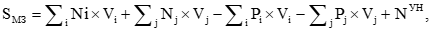 где:Ni - нормативные затраты на оказание единицы показателя объема i-й муниципальной услуги, включенной в общероссийские базовые или региональные перечни;Vi - объем i-й муниципальной услуги, установленной муниципальным заданием;Nj - нормативные затраты на выполнение единицы показателя объема j-й работы, включенной в региональный перечень, или, при отсутствии в муниципальном задании показателя объема выполнения работы, на выполнение работы в целом;Vj - объем j-й работы, установленной муниципальным заданием. При отсутствии в муниципальном задании показателя объема выполнения работы значение Vj равняется 1;Pi - размер платы (тариф и цена) за оказание i-й муниципальной услуги в соответствии с пунктом 3.20 настоящего Порядка, установленный муниципальным заданием;Pj - размер платы (тариф и цена) за оказание j-й работы в соответствии с пунктом 3.20 настоящего Порядка, установленный муниципальным заданием;NУН - затраты на уплату налогов, в качестве объекта налогообложения по которым признается имущество учреждения.4.3. Предоставление муниципальному учреждению субсидии в течение финансового года осуществляется на основе соглашения о порядке и условиях предоставления субсидии на финансовое обеспечение выполнения муниципального задания на оказание муниципальных услуг (выполнение работ) (далее - соглашение), заключаемого между муниципальным учреждением и учредителем по типовой (примерной) форме в соответствии с приложением N 8 к настоящему Порядку.Соглашение определяет права, обязанности и ответственность сторон, объем и график перечисления, а также порядок и условия возврата субсидии в течение финансового года.4.4. Субсидии бюджетному учреждению предоставляется путем их перечисления на лицевой счет бюджетного учреждения, открытый в Управлении финансов Администрации Красноселькупского района. Субсидии автономному учреждению предоставляются путем их перечисления на счет автономного учреждения, открытый в кредитной организации, или лицевой счет, открытый Управлении финансов Администрации Красноселькупского района».4.5. Условиями предоставления субсидии муниципальному учреждению является наличие:- утвержденного в установленном порядке муниципального задания;- утвержденного в установленном порядке плана финансово-хозяйственной деятельности муниципального учреждения;- заключенного соглашения между муниципальным учреждением и учредителем.4.6. Изменение размера субсидии, предоставленной муниципальному учреждению, в течение срока выполнения муниципального задания осуществляется только при соответствующем изменении муниципального задания по основаниям, предусмотренным пунктом 2.11 настоящего Порядка, либо изменении нормативных затрат на оказание муниципальных услуг (выполнение работ), изменении состава и стоимости имущества учреждения, признаваемого в качестве объекта налогообложения налогом на имущество организации и земельным налогом, изменении законодательства Российской Федерации о налогах и сборах, в том числе в случае отмены ранее установленных налоговых льгот, введения налоговых льгот, либо в целях достижения показателей уровня заработной платы отдельных категорий работников, установленных Указом Президента Российской Федерации от 07.05.2012 № 597 "О мероприятиях по реализации государственной социальной политики".При внесении изменения в муниципальное задание, в случае изменения объема субсидии на финансовое обеспечение муниципального задания, должны быть внесены изменения в соглашение о порядке и условиях предоставления субсидии на финансовое обеспечение выполнения муниципального задания.4.7. При досрочном прекращении выполнения муниципального задания по установленным в нем основаниям неиспользованные остатки субсидии в размере, соответствующем показателям, характеризующим объем неоказанных муниципальных услуг (невыполненных работ), подлежат перечислению муниципальным учреждением в бюджет Красноселькупского района.При досрочном прекращении выполнения муниципального задания в связи с реорганизацией муниципального учреждения неиспользованные остатки субсидии подлежат перечислению муниципальным учреждениям, являющимся правопреемниками.4.8. В случае сдачи в аренду с согласия учредителя недвижимого имущества и (или) особо ценного движимого имущества, закрепленного за муниципальным учреждением или приобретенного муниципальным учреждением за счет средств, выделенных ему учредителем на приобретение такого имущества, финансовое обеспечение содержания такого имущества за счет субсидий не осуществляется.4.9. В случае фактического исполнения муниципальным учреждением муниципального задания в большем объеме, повлекшим увеличение расходов муниципального учреждения, размер субсидии не увеличивается.4.10. Ответственность за целевое использование субсидии несет муниципальное учреждение в соответствии с бюджетным законодательством Российской Федерации.Муниципальное учреждение не вправе расходовать субсидию на цели, не связанные с выполнением им муниципального задания.Субсидии, использованные муниципальным учреждением не по целевому назначению, подлежат возврату в бюджет Красноселькупского района.4.11. Не использованные в текущем финансовом году остатки средств субсидии, предоставленных муниципальному учреждению, используются в очередном финансовом году в соответствии с планом финансово-хозяйственной деятельности муниципального учреждения для достижения целей, для которых это учреждение создано, при условии полного выполнения муниципального задания.4.12. Муниципальное задание является невыполненным в случае недостижения (превышения возможного отклонения) показателей муниципального задания, характеризующих объем оказываемых муниципальных услуг (выполняемых работ), а также показателей муниципального задания, характеризующих качество оказываемых муниципальных услуг (выполняемых работ), если такие показатели установлены в муниципальном задании.4.13. В случае если муниципальным учреждением по итогам финансового года не выполнено муниципальное задание по установленным им показателям, субсидия в объеме, который соответствует недостигнутым (превышающим возможное отклонение) показателям муниципального задания, подлежит возврату в бюджет Красноселькупского района.Вывод о невыполнении муниципальным учреждением муниципального задания (в разрезе отдельных муниципальных услуг (выполняемых работ), оказываемых (выполняемых) в рамках муниципального задания) формируется на основании отчетности муниципального учреждения, предусмотренной муниципальным заданием, рассмотрение и анализ которой осуществляется учредителем в соответствии с порядком осуществления контроля за деятельностью муниципальных учреждений муниципального округа Красноселькупский район, утверждаемым правовым актом Администрации Красноселькупского района.4.14. При нарушении муниципальным учреждением требований к качеству оказания муниципальной услуги (выполнения работы) в муниципальном задании учредитель устанавливает срок для устранения выявленных нарушений. При невозможности устранения нарушений муниципальное учреждение предоставляет учредителю объяснительную записку, по результатам рассмотрения которой учредитель принимает решение о применении к муниципальному учреждению мер финансовой ответственности (санкции).4.15. Конкретный размер финансовой ответственности (санкций) устанавливается соглашением в процентах от годового объема субсидии за одно нарушение и осуществляется посредством уменьшения объема субсидии. Общий объем такого уменьшения не может превышать 1% годового объема субсидии.4.16. Учредитель в течение 10 календарных дней со дня установления фактов невыполнения муниципального задания и (или) нецелевого использования средств субсидии направляет муниципальному учреждению письменное требование о возврате соответствующих средств субсидии.Требование о возврате средств субсидии должно быть исполнено учреждением в течение 10 календарных дней со дня его получения.4.17. В случае невыполнения муниципальным учреждением в установленный срок требования о возврате субсидии учредитель обеспечивает взыскание субсидии в судебном порядке в соответствии с законодательством Российской Федерации.4.18. Перечисление субсидии осуществляется в соответствии с графиком, содержащимся в соглашении. Перечисление платежа, завершающего выплату субсидии в IV квартале должно осуществляться после предоставления предварительного (ожидаемого) годового отчета о выполнении муниципального задания в части предварительной оценки достижения плановых показателей годового объема оказания муниципальных услуг и выполнения муниципальных работ за соответствующий финансовый год.В случае, если показатели предварительной оценки достижения плановых показателей годового объема оказания муниципальных услуг и выполнения муниципальных работ меньше показателей, установленных в муниципальном задании (с учетом возможных отклонений), то муниципальное задание подлежит уточнению в соответствии с указанными в предварительном (ожидаемом) годовом отчете показателями объема и перечислению субсидии за декабрь в уменьшенном размере на сумму объема невыполнения муниципального задания. Требования, установленные настоящим пунктом, не распространяются на муниципальное бюджетное или автономное учреждение, в отношении которого проводятся реорганизационные или ликвидационные мероприятия.Приложение № 1к Порядку формирования и финансовогообеспечения выполнениямуниципального заданияФОРМА МУНИЦИПАЛЬНОГО ЗАДАНИЯУТВЕРЖДЕНО 		________________________________________(вид утверждающего документа учредителя)от ______________ 20___ года № ____МУНИЦИПАЛЬНОЕ ЗАДАНИЕ _____________________________________________(полное наименование муниципального учреждения)ИНН/КПП___________________________на _____ год и на плановый период _____ и _____ годов на оказаниемуниципальных услуг (выполнение работ):1.______________________________________________________________________;2.______________________________________________________________________...(указывается вид деятельности муниципального учреждения в соответствии с общероссийскими базовыми (отраслевыми) перечнями (классификаторами) государственных и муниципальных услуг, оказываемых физическим лицам, или региональным перечнем государственных и муниципальных услуг и работ в Ямало-Ненецком автономном округе (далее - общероссийский перечень, региональный перечень)Часть 1. Услуги(Раздел __)1. Код  муниципальной услуги в  соответствии с общероссийским или региональным перечнем: _____________________________________________________________________________________________________________.2. Наименование муниципальной услуги: ________________________.3. Категории потребителей муниципальной услуги:4. Показатели, характеризующие качество и (или) объем муниципальной услуги.4.1. Показатели, характеризующие качество муниципальной услуги:Источник  информации  о  значениях  показателей  качества муниципальнойуслуги (исходные данные для расчета): _______________________________________________________________________________________________________________.4.2. Показатели, характеризующие объем муниципальной услуги:Источник информации о значениях показателей объема муниципальной услуги: ____________________________________________________________________________________________________________.Показатели (индикаторы) муниципальных программ, достижение которых взаимосвязано с оказанием муниципальной услуги: _____________________________________________________________________.5. Порядок оказания муниципальной услуги.5.1. Нормативные правовые акты, регулирующие порядок оказаниямуниципальной услуги:5.2. Порядок информирования потенциальных потребителей:6. Основания для досрочного прекращения исполнения муниципальногозадания:1) ___________________________________________________________________;2) ___________________________________________________________________.7. Размер платы (цена, тариф) за оказание муниципальной услуги в случаях, если предусмотрено ее оказание на платной основе.7.1. Нормативный правовой акт, устанавливающий размер платы (цену,тариф) либо порядок их установления: ___________________________________________________________________________________________________________.7.2. Орган (учреждение), устанавливающий размер платы (цену, тариф):____________________________________________________________________________________________________________.7.3. Размер платы (цена, тариф):8. Порядок контроля за выполнением муниципального задания:9. Требования к отчетности о выполнении муниципального задания:10. Иная информация, необходимая для выполнения (контроля за выполнением) муниципального задания.10.1. Нормативная (расчетная) численность работников, задействованных в организации и выполнении муниципального задания (штатных единиц):____________________________________________________________________________________________________________________________________________10.2. Средняя заработная плата работников, задействованных в организации и выполнении муниципального задания (рублей в месяц):____________________________________________________________________________________________________________________________________________10.3. Возможные отклонения от установленных показателей, характеризующих объем муниципальной услуги натуральном выражении, в пределах которых муниципальное задание считается выполненным:10.4. Возможные отклонения от установленных показателей, характеризующих качество муниципальных услуг в натуральном выражении, в пределах которых муниципальное задание считается выполненным:10.5. Перечень муниципального имущества, сданного в аренду с согласияучредителя: ________________________________________________________________________________________________________________________________________.Часть 2. Работы(Раздел __)1. Код работы в соответствии с региональным перечнем:_____________________________________________________________________.2. Наименование работы: ______________________________________________.3. Категории потребителей работы: _____________________________________4. Показатели, характеризующие качество и (или) объем работы.4.1. Показатели, характеризующие качество работы:Источник  информации  о значениях показателей качества работы (исходныеданные для расчета): ________________________________________________________________________________________________________________________________.4.2. Показатели, характеризующие объем работы:Источник информации о значениях показателей объема работы: _____________________________________________________________________________________________.Описание работы (перечень мероприятий): _______________________________________________________________________________________________________________.Показатели (индикаторы) муниципальных программ, достижение которыхвзаимосвязано с выполнением работы: ___________________________________________________________________________________________________________________.5. Нормативные правовые акты, регулирующие порядок выполнения работы:6. Основания для досрочного прекращения исполнения муниципального задания:1) ___________________________________________________________________;2) ___________________________________________________________________.7. Порядок контроля за исполнением муниципального задания:8. Требования к отчетности о выполнении муниципального задания:9. Иная информация, необходимая для выполнения (контроля за выполнением) муниципального задания.9.1. Нормативная (расчетная) численность работников, задействованных в организации и выполнении муниципального задания (штатных единиц):_____________________________________________________________________.9.2. Средняя заработная плата работников, задействованных в организациии выполнении муниципального задания (рублей в месяц):_____________________________________________________________________.9.3. Возможные отклонения от установленных показателей, характеризующих объем работы в натуральном выражении, в пределах которых муниципальное задание считается выполненным:9.4. Возможные отклонения от установленных показателей, характеризующих качество работы в натуральном выражении, в пределах которых муниципальное задание считается выполненным: _______________________________________________________________________________9.5. Перечень муниципального имущества, сданного в аренду с согласия учредителя: _________________________________________________________________________.Приложение № 2к Порядку формированияи финансового обеспечениявыполнения муниципального заданияТРЕБОВАНИЯ к содержанию муниципального задания муниципальному учреждению1. Настоящие требования приводятся в целях повышения качества и единообразия подготавливаемых муниципальных заданий и основаны на положениях:- статей 6, 69.2, 78.1, 158, 174.2, 264.1 Бюджетного кодекса Российской Федерации;- комплексных рекомендаций органам исполнительной власти субъектов Российской Федерации, органам местного самоуправления по реализации Федерального закона от 08.05.2010 № 83-ФЗ «О внесении изменений в отдельные законодательные акты Российской Федерации в связи с совершенствованием правового положения государственных (муниципальных) учреждений», разработанных Министерством финансов Российской Федерации от 16.05.2011 № 12-08-22/1959.2. Муниципальное задание составляется по форме согласно приложению № 1 к Порядку формирования и финансового обеспечения выполнения муниципального задания.Муниципальное задание содержит требования к оказанию (выполнению) всех муниципальных услуг (работ), оказываемых (выполняемых) муниципальным учреждением.При установлении муниципального задания одновременно на оказание муниципальной услуги (услуг) и выполнение работы (работ) муниципальное задание формируется из двух частей (часть 1 «Услуги» и часть 2 «Работы»), каждая из которых содержит отдельно требования к оказанию муниципальной услуги (услуг) и выполнению работы (работ).При установлении муниципального задания одновременно на оказание (выполнение) нескольких муниципальных услуг и (или) работ соответствующие части муниципального задания подразделяются на разделы, которые должны содержать требования к оказанию одной муниципальной услуги, выполнение одной муниципальной работы с присвоением последовательной нумерации разделам в пределах соответствующей части муниципального задания.В случае если муниципальное задание устанавливается на оказание одной муниципальной услуги, выполнение одной муниципальной работы, строка «Раздел» в соответствующую заголовочную часть муниципального задания не включается.При установлении муниципального задания на оказание (выполнение) одновременно нескольких муниципальных услуг (работ) сведения, указываемые в подпункте 5.2 пункта 5 (в части идентичных способов информирования), пунктах 6, 8 - 10 части 1, пунктах 6 - 9 части 2 формы муниципального задания, заполняются однократно в дополнительно формируемом разделе или части «общие требования» с присвоением последовательной нумерации этого раздела или части.3. Формирование содержания и оформление части 1 «Услуги» формы муниципального задания осуществляется в соответствии с пунктами 5 - 12 настоящих требований.4. Формирование содержания и оформление части 2 «Работы» формы муниципального задания осуществляется по аналогии с соответствующими указаниями к формированию содержания и оформлению части 1 «Услуги» формы муниципального задания.5. В пунктах 1 и 2 части 1 «Услуги» формы муниципального задания (далее - форма) указываются, соответственно, код муниципальной услуги и ее наименование согласно соответствующему общероссийскому базовому (отраслевому) перечню (классификатору) государственных и муниципальных услуг, оказываемых физическим лицам (далее - общероссийский перечень) или региональному перечню (классификатору) государственных (муниципальных) услуг и работ в Ямало-Ненецком автономном округе (далее - региональный перечень).6. В пункте 3 формы приводятся наименования категорий потребителей муниципальных услуг в соответствии с их наименованиями, установленными соответствующим общероссийским или региональным перечнем, а также указание на бесплатность или платность муниципальной услуги.При этом признак платности муниципальной услуги допускается указывать только в случае, если законодательством Российской Федерации предусмотрено ее оказание на платной основе.7. В пункте 4 формы указываются сведения об устанавливаемых муниципальным заданием:- показателях, характеризующих качество муниципальной услуги;- показателях, характеризующих объем муниципальной услуги;- показателях (индикаторах) муниципальных программ, достижение которых взаимосвязано с оказанием муниципальной услуги.7.1. При формировании информации о показателях, характеризующих качество и (или) объем муниципальной услуги, указываются следующие сведения:- уникальный номер реестровой записи;- наименования показателей, характеризующих содержание муниципальной услуги;- наименования показателей, характеризующих условия (формы) оказания муниципальной услуги;- наименование показателя качества и (или) объема муниципальной услуги;- единица измерения в соответствии с Общероссийским классификатором единиц измерения;- формула расчета показателя качества и (или) объема муниципальной услуги или указание на методику его расчета;- значения показателей качества и (или) объема муниципальной услуги на очередной финансовый год и плановый период;- источник информации о значениях показателей качества и (или) объема муниципальной услуги либо исходные данные для их расчета (примером данной информации являются: форма муниципального (ведомственного) статистического наблюдения, журнал учета, журнал регистрации документов, выписка из автоматизированной информационной системы, иные конкретизированные по составу и содержанию источники информации).Сведения, указанные в абзацах втором - седьмом настоящего подпункта, приводятся при наличии и в соответствии со значениями, предусмотренными информацией реестровой записи соответствующего общероссийского или регионального перечня.Значения показателей объема и качества муниципальной услуги очередного финансового года детализируются по временному интервалу (месяц, квартал, полугодие; 3, 6, 9 месяцев, год (нарастающим итогом с начала года) и т.п.) в соответствии со спецификой деятельности муниципального учреждения и требованиями к периодичности представления учреждением промежуточной отчетности о выполнении муниципального задания.Значения показателей качества муниципальной услуги рекомендуется устанавливать:- достижимыми в рамках деятельности всех муниципальных учреждений, предоставляющих данную муниципальную услугу. При этом его достижение должно в большей степени зависеть от деятельности муниципального учреждения и в меньшей степени от деятельности органов исполнительной власти (муниципальных органов) или потребителей муниципальных услуг;- направленными на достижение целей, реализацию задач, мероприятий, достижение целевых показателей (индикаторов) муниципальных программ в соответствующей сфере;- обозначающими важнейшие результаты работы муниципального учреждения, а также характеризующими состояние наиболее проблемных вопросов материально-технического обеспечения, кадрового состава, сохранности предметов и оборудования, организации работы по оказанию муниципальной услуги, на которые может повлиять оказывающее муниципальную услугу муниципальное учреждение;- исходя из возможности достижения целевого значения показателя качества в условиях финансового обеспечения выполнения муниципального задания в пределах бюджетных ассигнований без увеличения размера субсидии муниципальному учреждению.7.2. В составе сведений о показателях (индикаторах) муниципальных программ, достижение которых взаимосвязано с оказанием муниципальной услуги, указывается:- наименование муниципальной программы, подпрограммы (далее - муниципальная программа), реквизиты нормативного правового акта, ее утвердившего;- цели и ожидаемые результаты муниципальной программы, достижение которых взаимосвязано с деятельностью муниципального учреждения по оказанию муниципальной услуги;- наименование и порядковый номер (при наличии) мероприятия муниципальной программы;- показатели (индикаторы) муниципальной программы, достижение которых взаимосвязано с деятельностью муниципального учреждения по оказанию муниципальной услуги.7.3. По решению учредителя, формирующего муниципальное задание, в пункте 4 формы может быть приведена иная, необходимая для исполнения муниципальной услуги, детализация по перечню мероприятий (содержанию муниципальной услуги), сгруппированных по тематике, задачам, срокам осуществления, ресурсам (стоимости) и (или) иным критериям.8. В пункте 5 формы устанавливаются требования к порядку оказания муниципальной услуги. В составе указанной информации приводятся:- нормативные правовые акты, регулирующие порядок оказания муниципальной услуги;- порядок информирования потенциальных потребителей.В позиции "Нормативные правовые акты, регулирующие порядок оказания муниципальной услуги" приводятся реквизиты нормативных правовых актов, регулирующих порядок (требования) оказания муниципальной услуги, а также ссылки на их отдельные статьи (пункты).В первую очередь рекомендуется указывать реквизиты административного регламента или стандарта предоставления соответствующей муниципальной услуги.В случае их отсутствия дается ссылка на основные правовые акты, регулирующие предоставление муниципальной услуги: федеральные законы, иные нормативные правовые акты Российской Федерации, санитарно-эпидемиологические нормы и правила, государственные и/или отраслевые стандарты (ГОСТы, ОСТы), типовые (примерные) положения, иные требования (порядки), установленные нормативным правовым актом.В случае отсутствия установленных нормативным правовым актом требований (порядка) оказания муниципальной услуги требования к качеству, условиям и порядку оказания муниципальной услуги разрабатываются и утверждаются правовым актом учредителя и прилагаются к муниципальному заданию.В позиции «Порядок информирования потенциальных потребителей» указываются сведения об используемых и планируемых к использованию способах информирования потенциальных потребителей о муниципальной услуге, например:- размещение информации в информационно-телекоммуникационной сети Интернет на официальном сайте учреждения, при его отсутствии - на сайте учредителя;- размещение информации на официальном сайте для размещения информации о государственных (муниципальных) учреждениях в информационно-телекоммуникационной сети Интернет;- размещение информации в печатных средствах массовой информации;- размещение информации в справочниках, буклетах;- размещение информации у входа в здание;- размещение информации на информационных стендах в помещении муниципального учреждения;- размещение информации на указателях муниципального учреждения.Для каждого из приводимых в муниципальном задании способов информирования потенциальных потребителей муниципальной услуги необходимо указать состав размещаемой (доводимой) информации и частоту ее обновления (доведения).Примером такой информации может являться:а) состав размещаемой (доводимой) информации:- график (режим) работы муниципального учреждения;- контактные (справочные) телефоны, местонахождение, адрес электронной почты муниципального учреждения;- фамилии, имена, отчества (последнее - при наличии) специалистов, сведения об их размещении в кабинетах муниципального учреждения;- перечень документов, необходимых для получения муниципальной услуги;- информация о возможности получения сведений о ходе предоставления муниципальной услуги;- перечень категорий граждан, имеющих право на получение муниципальной услуги;- информация о сроках оказания муниципальной услуги, в том числе времени нахождения в очереди (ожидания), времени приема документов и т.д.;- перечень оказываемых муниципальным учреждением услуг, в т.ч. оказываемых на платной основе;- основания отказа в предоставлении муниципальной услуги;- порядок обжалования решений, действий или бездействия должностных лиц и работников муниципального учреждения, а также органов, участвующих в оказании муниципальной услуги;- информация о возможности оставить свои замечания и предложения в книге обращений (отзывов и предложений);- текст административного регламента (требований к условиям и порядку оказания муниципальной услуги) с приложениями или извлечения из него с указанием места (кабинета, должностного лица), где получатели могут ознакомиться с полным текстом административного регламента (требований к условиям и порядку оказания муниципальной услуги), иными нормативными документами, регламентирующими предоставление муниципальной услуги;б) частота обновления (доведения) информации:- ежемесячно, ежеквартально, ежегодно и т.п.;- в течение 5 дней с даты принятия документов - изменения (обновления) информации.Требования к составу размещаемой (доводимой) информации и частоту ее обновления (доведения) образовательными организациями необходимо формировать с учетом положений статьи 29 Федерального закона от 29.12.2012 № 273-ФЗ «Об образовании в Российской Федерации».9. В пункте 6 формы устанавливаются основания для досрочного прекращения исполнения муниципального задания. В качестве оснований досрочного прекращения исполнения муниципального задания могут быть указаны:- ликвидация муниципального учреждения;- реорганизация муниципального учреждения;- исключение муниципальной услуги, оказываемой муниципальным учреждением, из общероссийского или регионального перечня;- приостановление, аннулирование, прекращение действия лицензии;- иные основания, предусмотренные нормативными правовыми актами Российской Федерации, Ямало-Ненецкого автономного округа, муниципального округа Красноселькупский район Ямало-Ненецкого автономного округа.10. В пункте 7 формы устанавливается размер платы (цена, тариф) за оказание муниципальной услуги в случаях, если федеральным законом предусмотрено ее оказание на платной основе. В составе указанной информации приводится:- указание на правовой(ые) акт(ы), устанавливающий(ие) размер платы (цену, тариф) либо утверждающий(ие) порядок ее установления: реквизиты акта, номер статьи, части, пункта и т.д.;- наименование органа (учреждения), установившего размер платы (цену, тариф);- установленный размер платы (цена, тариф) за оказание муниципальной услуги.Сведения о муниципальной услуге приводятся в виде таблицы, заполняемой при наличии и в соответствии со значениями, предусмотренными информацией реестровой записи соответствующего общероссийского или регионального перечня.В случае если муниципальная услуга оказывается потребителю бесплатно, в подпунктах 7.1 и 7.2 формы проставляются прочерки, а в подпункте 7.3 формы приводятся слова «услуга предоставляется бесплатно» (при этом табличную форму данного подпункта формы муниципального задания приводить не требуется).11. В пункте 8 формы устанавливается порядок контроля за выполнением муниципального задания, который может предусматривать:а) формы контроля:- выездная проверка;- камеральная проверка;- самостоятельные контрольные мероприятия муниципального учреждения (самоконтроль);- общественный контроль деятельности (обеспечение на официальных сайтах учреждений в информационно-телекоммуникационной сети Интернет (при наличии) технической возможности выражения мнений потребителей услуг о качестве их оказания);- ведение муниципальным учреждением книги (журнала) обращений (жалоб) потребителей муниципальной услуги;б) периодичность:- в соответствии с планом-графиком проведения выездных проверок, но не реже 1 раза в год (2 раза в год и т.д.);- по мере необходимости (в случае поступлений обоснованных жалоб потребителей, требований контрольных, надзорных и правоохранительных органов);- ежеквартально - при поступлении отчетности о выполнении муниципального задания (либо по мере поступления отчетности о выполнении муниципального задания);- ежедневно, ежегодно и иное.12. В пункте 9 формы устанавливаются требования к отчетности о выполнении муниципального задания.В данном пункте указываются сведения о наименовании, форме и сроках представления как непосредственно отчета о выполнении муниципального задания, так и иной отчетности и информации, необходимой для осуществления контроля за выполнением муниципального задания, в том числе:- формы, определенные в качестве источников информации о значениях показателей качества и (или) объема муниципальной услуги (формы муниципального (ведомственного) статистического наблюдения, выписки из журналов учета, журналов регистрации документов, автоматизированных информационных систем, иные конкретизированные по составу и содержанию источники информации, устанавливаемые пунктом 4 формы);- пояснительная записка с прогнозом достижения годовых значений показателей качества и (или) объема муниципальной услуги (при представлении промежуточной отчетности о выполнении муниципального задания за 3, 6, 9 месяцев отчетного периода);- отчетность о реализации отдельных мероприятий и достижении показателей (индикаторов) муниципальных программ, взаимосвязанных с оказанием муниципальной услуги в соответствии с муниципальным заданием;- информация о состоянии кредиторской задолженности, в том числе просроченной;- копии подтверждающих документов;- иная отчетность и информация, необходимая для осуществления контроля за выполнением муниципального задания.Сроки представления отчетности устанавливаются в соответствии со спецификой деятельности муниципального учреждения по выполнению муниципального задания, но не реже одного раза в квартал.13. В пункте 10 формы приводится дополнительная информация, необходимая для выполнения (контроля за выполнением) муниципального задания:13.1. нормативная (расчетная) численность работников, задействованных в организации и выполнении муниципального задания (количество штатных единиц);13.2. средняя заработная плата работников, задействованных в организации и выполнении муниципального задания. В расчет средней заработной платы включаются работники, которые принимают как непосредственное участие в оказании муниципальной услуги, так и вспомогательный, технический, административно-управленческий персонал и т.п.Показатели, указанные в подпунктах 13.1 и 13.2 настоящего пункта, определяются с учетом норм труда исходя из потребности в количестве работников по категориям как принимающим непосредственное участие в оказании муниципальной услуги, так и не принимающим непосредственного участия в оказании муниципальной услуги, нормативные затраты на оплату труда и начисления на выплаты по оплате труда которых принимаются в расчет при определении нормативных затрат на оказание муниципальных услуг. Расчет показателей производится на основании таблицы 1.Таблица 1Расчет численности и средней заработной платы работников,задействованных в организации и выполнении муниципального задания--------------------------------Примечание к таблице 1:<1> Приводятся значения показателей, предусмотренных информацией соответствующей реестровой записи общероссийского базового или регионального перечня.<2> Нормы штатных единиц работников определяются на основе отраслевых норм труда работников учреждений, оказывающих соответствующие муниципальные услуги (работы). При отсутствии отраслевых норм труда нормы штатных единиц работников (nijОТ1) определяются по формуле: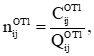 где:- нормативное количество j-й штатной единицы работников, непосредственно связанных с оказанием i-й муниципальной услуги (работы);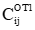  - нормативное количество одновременно оказываемой i-й муниципальной услуги (работы) с использованием j-й штатной единицы работников.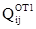 В этом случае нормативная (расчетная) численность работников, задействованных в организации и выполнении муниципального задания, рассчитывается как произведение объема муниципальной услуги (работы) на нормативное количество штатных единиц работников, необходимых для оказания единицы муниципальной услуги (работы).Также нормативная (расчетная) численность работников, задействованных в организации и выполнении муниципального задания, может рассчитываться на основании норм рабочего времени (например, человеко-дня, человеко-часа), затрачиваемого специалистом основного персонала на оказание i-й муниципальной услуги, к норме рабочего времени на определенный календарный период времени (месяц, квартал, год) в зависимости от установленной продолжительности рабочего времени в неделю;13.3. возможные отклонения от установленных муниципальным заданием показателей, характеризующих объем и (или) качество муниципальной услуги в натуральном выражении, в пределах которых муниципальное задание считается выполненным. Вышеуказанные значения устанавливаются в процентах по каждой муниципальной услуге. Значение возможного отклонения должно быть обосновано спецификой оказания муниципальной услуги и факторами, не зависящими от исполнительской дисциплины муниципального учреждения.Значения возможных отклонений не могут превышать 10%;13.4. перечень муниципального имущества, сданного в аренду с согласия учредителя;13.5. иная дополнительная информация, необходимая для выполнения (контроля за выполнением) муниципального задания.14. В зависимости от особенностей оказываемых муниципальных услуг (выполняемых работ) учредитель вправе дополнять и детализировать форму муниципального задания.Приложение № 3к Порядку формирования и финансовогообеспечения выполнениямуниципального заданияФОРМА отчета о выполнении муниципального заданияУТВЕРЖДАЮ________________________________________________(должность руководителя (заместителя руководителя) учредителя)_____________________________ (__________________)                       (подпись)                          (Ф.И.О.)"____" _____________________ г.Отчет о выполнении муниципального заданияотчетный период: _____________________________________________(I квартал, первое полугодие, 9 месяцев, год) на оказание муниципальных услуг (выполнение работ):<код муниципальной услуги> <наименование муниципальной услуги (работы)>-----------------------------------------------------------------------Наименование муниципального учреждения:___________________________________ИНН/КПП муниципального учреждения: ________________________________________Фактический адрес, телефон: _______________________________________________Часть 1. УслугиРаздел _____ <1>1. Код муниципальной услуги: _________________________________________.2. Наименование муниципальной услуги: ______________________________________________________________________________________________________.3. Показатели, характеризующие качество и (или) объем муниципальнойуслуги.3.1. Показатели, характеризующие качество муниципальной услуги: <5>Источник  информации  о  значениях  показателей  качества муниципальнойуслуги (исходные данные для расчета):__________________________________________________________________________.Причины отклонения от утвержденных значений показателей,характеризующих качество муниципальной услуги:__________________________________________________________________________.3.2. Показатели, характеризующие объем муниципальной услуги:Источник информации о значениях показателей объема муниципальнойуслуги: _____________________________________________________________________________________________________________________________________________.Причины отклонения от утвержденных значений показателей,характеризующих объем муниципальной услуги: _________________________________________________________________________________________________________.Часть 2. РаботыРаздел _____ <1>1. Код работы: _______________________________________________________.2. Наименование работы: _________________________________________________________________________________________________________________________.3. Показатели, характеризующие качество и (или) объем работы.3.1. Показатели, характеризующие качество работы: <5>Источник  информации  о значениях показателей качества работы (исходныеданные для расчета): ________________________________________________________________________________________________________________________________.Причины отклонения от утвержденных значений показателей,характеризующих качество работы: ____________________________________________________________________________________________________________________.3.2. Показатели, характеризующие объем работы:Источник информации о значениях показателей объема работы: ______________________________________________________________________________________.Причины отклонения от утвержденных значений показателей, характеризующих объем работы: ___________________________________________________________________________________________________________.Руководитель муниципального учреждения _________ ______________________(подпись)    (расшифровка подписи)М.П.--------------------------------<1> Нумерация и количество частей и разделов отчета о выполнении муниципального задания приводятся в соответствии с нумерацией и количеством частей и разделов установленного муниципального задания.<2> Показатели, характеризующие содержание и условия (формы) оказания муниципальной услуги (выполнения работы), приводятся в соответствующих графах отчета при наличии и в соответствии со значениями, предусмотренными информацией реестровой записи соответствующего общероссийского или регионального перечня.<3> Значение оценки выполнения показателей муниципального задания в процентах определяется с учетом следующих методов:Источник информации о значениях показателей объема работы: _________________________________________________________________________________.Причины отклонения от утвержденных значений показателей, характеризующих объем работы: _____________________________________________________________________.Руководитель муниципального учреждения _________ ______________________                                                                                 (подпись) (расшифровка подписи)          М.П.--------------------------------<1> Нумерация и количество частей и разделов отчета о выполнении муниципального задания приводятся в соответствии с нумерацией и количеством частей и разделов установленного муниципального задания.<2> Показатели, характеризующие содержание и условия (формы) оказания муниципальной услуги (выполнения работы), приводятся в соответствующих графах отчета при наличии и в соответствии со значениями, предусмотренными информацией реестровой записи соответствующего общероссийского или регионального перечня.<3> Значение оценки выполнения показателей муниципального задания в процентах определяется с учетом следующих методов:а) если значение показателя, утвержденного муниципальным заданием, выражено числовым значением, кроме нуля, то оценка выполнения такого показателя определяется расчетным путем по формуле:О = Ф / П * 100,где:О - оценка выполнения показателя, %;Ф - фактическое значение показателя;П - значение, утвержденное муниципальным заданием;б) если значение показателя, утвержденного муниципальным заданием, выражено логическим значением (например, "да/нет", "имеется/отсутствует"), описанием результата либо значением, равным нулю, то:- при соответствии фактического значения показателя значению, утвержденному муниципальным заданием, оценка выполнения такого показателя признается равной 100%;- при несоответствии фактического значения показателя значению, утвержденному муниципальным заданием, оценка выполнения такого показателя признается равной 0%;в) если значение показателя, утвержденного муниципальным заданием, выражено числовым значением в виде определения (установления) верхней границы нормативного значения показателя (например, "не более" либо иная формулировка показателя, большее значение которого отражает худшее свойство показателя), то оценка выполнения такого показателя при превышении указанной верхней границы определяется расчетным путем по формуле:О = П / Ф * 100,где:О - оценка выполнения показателя, %;П - значение, утвержденное муниципальным заданием;Ф - фактическое значение показателя;Ф > П.В случае если фактическое значение показателя не превышает указанной верхней границы показателя, то оценка выполнения такого показателя признается равной 100%;г) если значение показателя, утвержденного муниципальным заданием, выражено числовым значением в виде определения (установления) нижней границы нормативного значения показателя (например, «не менее» либо иная формулировка показателя, большее значение которого отражает лучшее свойство показателя), то оценка выполнения такого показателя при недостижении указанной нижней границы определяется расчетным путем по формуле:О = Ф / П * 100,где:О - оценка выполнения показателя, %;Ф - фактическое значение показателя;П - значение, утвержденное муниципальным заданием;П > Ф.В случае если фактическое значение показателя превышает указанную нижнюю границу показателя, то оценка выполнения такого показателя признается равной 100%;д) в случае если в отношении одной муниципальной услуги (работы) установлено несколько показателей ее объема и (или) качества, определяется итоговое значение оценки выполнения показателя, которое приводится в дополнительно формируемой строке «Итого».Итоговое значение оценки выполнения показателей объема (K1) определяется расчетным путем по формуле:K1 = SUM K1.i / i,где:K1 - итоговое значение оценки выполнения показателей объема муниципальной услуги (работы);SUM K1.i - сумма значений оценок выполнения показателей объема муниципальной услуги (работы);i - количество оценок выполнения показателей объема муниципальной услуги (работы).Итоговое значение оценки выполнения показателей качества (K2) определяется расчетным путем по формуле:K2 = SUM K2.i / i,где:K2 - итоговое значение оценки выполнения показателей качества муниципальной услуги (работы);SUM K2.i - сумма значений оценок выполнения показателей качества муниципальной услуги (работы);i - количество оценок выполнения показателей качества муниципальной услуги (работы).В случае если в муниципальном задании установлены коэффициенты удельного веса показателей качества муниципальной услуги (работы), расчет итогового значения показателей качества (K2) определяется расчетным путем по формуле:K2 = SUM K2.i * u / i,где:K2 - итоговое значение оценки выполнения показателей качества муниципальной услуги (работы);SUM K2.i * u - сумма произведений значений оценок выполнения показателей качества муниципальной услуги (работы) и коэффициентов удельного веса такого показателя. При этом сумма значений коэффициентов удельного веса показателей должна равняться 1;i - количество оценок выполнения показателей качества муниципальной услуги (работы).<4> Интерпретация значений оценок выполнения показателей, утвержденных муниципальным заданием, осуществляется в соответствии со следующими критериями.Интерпретация значений оценок выполнения показателей объема муниципальной услуги (работы):где:K1 (K1.i) - значение оценки выполнения показателя объема муниципальной услуги (работы), %;Д - величина возможного отклонения от установленного показателя, характеризующего объем муниципальной услуги (работы), в пределах которого муниципальное задание считается выполненным, %.Интерпретация значений оценок выполнения показателей качества муниципальной услуги (работы):где:K2 (K2.i) - значение оценки выполнения показателя качества муниципальной услуги (работы), %.Д - величина возможного отклонения от установленного показателя, характеризующего качество муниципальной услуги (работы), в пределах которого муниципальное задание считается выполненным, %.<5> Приводится в отчете о выполнении муниципального задания в случае утверждения показателей, характеризующих качество муниципальной услуги (работы), муниципальным заданием.Приложение № 4к Порядку формирования и финансовогообеспечения выполнениямуниципального заданияФОРМА аналитической справкиАналитическая справка (по итогам за год)о соблюдении нормативной стоимости муниципальных услуг(выполняемых работ) к отчету о выполнении муниципальногозадания за отчетный период: __ годНаименование муниципального учреждения: ___________________________________ИНН/КПП муниципального учреждения: ________________________________________Фактический адрес, телефон: _______________________________________________--------------------------------<1> Установленная в муниципальном задании величина отклонения объема муниципальной услуги (работы), в пределах которой муниципальное задание считается выполненным.<2> Полученное в результате расчета значение округляется до целого числа в сторону уменьшения. Если значение меньше 0, то показатель не заполняется.<3> Произведение базового норматива затрат на оказание муниципальной услуги, отраслевого корректирующего коэффициента, территориального корректирующего коэффициента/значение нормативных затрат на выполнение муниципальной работы.<4> Расходы на выполнение муниципального задания согласно форме по ОКУД № 0503737 "Отчет об исполнении учреждением плана его финансово-хозяйственной деятельности" в соответствии с приказом Министерства финансов Российской Федерации от 25.03.2011 № 33н "Об утверждении Инструкции о порядке составления, представления годовой, квартальной бухгалтерской отчетности государственных (муниципальных) бюджетных и автономных учреждений".<5> Заполняется в случае утверждения в муниципальном задании услуг (работ), за оказание которых предусмотрено взимание платы.Приложение № 5к Порядку формированияи финансового обеспечениявыполнения муниципального заданияФОРМА сводного отчетаСВОДНЫЙ ОТЧЕТоб исполнении муниципальных заданий муниципальнымиучреждениями, находящимися в ведении____________________________________________________________(наименование учредителя)отчетный период: _____________________________________________(I квартал, первое полугодие, 9 месяцев, год)         ________________________________________________________(наименование муниципального учреждения, ИНН)--------------------------------<1> Приводятся значения показателей, предусмотренных информацией соответствующей реестровой записи соответствующего общероссийского базового или регионального перечня.<2> Приводится на основании интерпретации оценок выполнения показателей объема (качества) муниципальных услуг, работ, указанных в отчете о выполнении муниципального задания в соответствии с приложением № 3 к Порядку формирования и финансового обеспечения выполнения муниципального задания.<3> Определяется расчетным путем по формуле:U = Bi / j * 100,где:U - удельный вес выполненных по показателям услуг (работ) по муниципальному заданию в процентах;Bi - количество услуг (работ), интерпретация оценки их выполнения по соответствующему показателю соответствует значению "Выполнено";j - всего количество услуг (работ) сводного отчета по муниципальному учреждению.Приложение № 6к Порядку формирования и финансового обеспечения выполнения муниципального заданияФОРМА аналитической таблицыАналитическая таблица по расчету базовых нормативных затратна оказание муниципальных услуг и нормативных затратна выполнение работ подведомственнымимуниципальными учреждениями____________________________________________________________(наименование учредителя)на ______ годПриложение № 7к Порядку формирования и финансовогообеспечения выполнениямуниципального заданияФОРМА аналитической таблицыАналитическая таблица по расчету объема финансовогообеспечения выполнения муниципального заданияподведомственных муниципальных учреждений___________________________________________________________(наименование учредителя)на очередной ______ годПриложение № 8к Порядку формирования и финансовогообеспечения выполнениямуниципального заданияТИПОВАЯ (ПРИМЕРНАЯ) ФОРМАСОГЛАШЕНИЯ О ПОРЯДКЕ И УСЛОВИЯХ ПРЕДОСТАВЛЕНИЯМУНИЦИПАЛЬНОМУ БЮДЖЕТНОМУ (АВТОНОМНОМУ) УЧРЕЖДЕНИЮ СУБСИДИИНА ФИНАНСОВОЕ ОБЕСПЕЧЕНИЕ ВЫПОЛНЕНИЯ МУНИЦИПАЛЬНОГО ЗАДАНИЯНА ОКАЗАНИЕ МУНИЦИПАЛЬНЫХ УСЛУГ (ВЫПОЛНЕНИЕ РАБОТ)СОГЛАШЕНИЕо порядке и условиях предоставления___________________________________________________________________(наименование муниципального бюджетного (автономного) учреждения)субсидии на финансовое обеспечение выполнения муниципальногозадания на оказание муниципальных услуг (выполнение работ)в 20____ годуг. _________________________                 ____ _______________ 20____ г.________________________________________________________________________________________________________________________________________________(орган, осуществляющий функции и полномочия учредителя муниципального бюджетного или автономного учреждения)именуемый в дальнейшем «Учредитель», в лице ______________________________,(должность, фамилия, имя, отчество)действующего на основании _______________________________________________,                                                          (реквизиты документа, удостоверяющего полномочия)с одной стороны, и _______________________________________________________,(наименование муниципального бюджетного (автономного) учреждения)именуемое в дальнейшем "Учреждение", в лице ______________________________,(должность, фамилия, имя, отчество)действующего на основании _______________________________________________,(реквизиты документа, удостоверяющего полномочия)с другой стороны, вместе именуемые Стороны, заключили настоящее Соглашение о нижеследующем.I. Предмет Соглашения1.1. Предметом настоящего Соглашения является определение порядка и условий предоставления Учредителем Учреждению за счет средств бюджета Красноселькупского района субсидии на финансовое обеспечение выполнения Учреждением установленного Учредителем муниципального задания на оказание муниципальных услуг (выполнение работ) (далее - субсидия, муниципальное задание).II. Права и обязанности Сторон2.1. Учредитель обязуется:2.1.1. определять размер субсидии на основании нормативных затрат на оказание муниципальных услуг (выполнение работ) и с учетом затрат на содержание муниципального имущества, рассчитываемых в соответствии с Порядком формирования и финансового обеспечения выполнения муниципального задания, утверждаемым правовым актом Администрации Красноселькупского района (далее - Порядок);2.1.2. перечислять Учреждению субсидию в соответствии с графиком перечисления субсидии, являющимся неотъемлемой частью настоящего Соглашения, в порядке, размере и на условиях установленных настоящим Соглашением;2.1.3. рассматривать предложения Учреждения по вопросам, связанным с исполнением настоящего Соглашения, и сообщать Учреждению о результатах их рассмотрения в срок не более 1 месяца со дня поступления указанных предложений;2.1.4. возвращать Учреждению первичные документы, предоставленные им для осуществления контроля за исполнением Учреждением муниципального задания и использованием субсидии;2.1.5. выполнять иные обязательства, установленные бюджетным законодательством Российской Федерации, Порядком и настоящим Соглашением.2.2. Учредитель вправе:2.2.1. принимать в пределах своей компетенции меры по обеспечению выполнения Учреждением муниципального задания;2.2.2. осуществлять контроль за выполнением Учреждением муниципального задания, целевым и эффективным использованием Учреждением предоставляемой в соответствии с настоящим Соглашением субсидии;2.2.3. изменять размер предоставляемой в соответствии с настоящим Соглашением субсидии в течение срока выполнения муниципального задания в случае внесения соответствующих изменений в муниципальное задание;2.2.4. запрашивать у Учреждения необходимую информацию и первичные документы, необходимые для контроля за выполнением Учреждением муниципального задания и расходования средств субсидии;2.2.5. осуществлять проверку предоставляемой Учреждением отчетности о выполнении муниципального задания и об использовании субсидии;2.2.6. осуществлять иные права, установленные бюджетным законодательством Российской Федерации, Порядком и настоящим Соглашением.2.3. Учреждение обязуется:2.3.1. оказывать муниципальные услуги (выполнять работы) в соответствии с требованиями к качеству и (или) объему (содержанию), условиям, порядку и результатам оказания муниципальных услуг (выполнению работ), определенными муниципальным заданием;2.3.2. обеспечивать целевое и эффективное использование предоставленной субсидии в соответствии с настоящим Соглашением и установленным муниципальным заданием в рамках достижения целей, для которых создано Учреждение;2.3.3. своевременно информировать Учредителя об изменении условий оказания муниципальных услуг (выполнения работ);2.3.4. возвратить субсидию или ее часть в случае изменения размера субсидии или в случаях установления факта невыполнения муниципального задания или факта нецелевого использования средств субсидии в порядке и сроки, установленные настоящим Соглашением;2.3.5. представлять Учредителю:а) отчетность о выполнении муниципального задания, а также информацию и (или) первичные документы, необходимые для контроля за выполнением Учреждением муниципального задания и расходованием средств субсидии, в сроки и по форме, установленные муниципальным заданием;б) требуемую информацию и документацию, в рамках контрольной деятельности за выполнением Учреждением муниципального задания и расходованием средств субсидии, в течение 3 рабочих дней с даты получения мотивированного запроса Учредителя;в) информацию о заключении договора о предоставлении в аренду муниципального имущества - в течение 10 рабочих дней после заключения указанного договора;г) копию штатного расписания Учреждения, отчет об исполнении плана финансово-хозяйственной деятельности Учреждения не позднее 5 рабочих дней, следующих за днем утверждения или внесения изменений (уточнения) в указанные документы;д) __________ (по решению Учредителя указываются иные формы и виды отчетности, сроки ее представления).2.4. Учреждение вправе обращаться к Учредителю с предложением об изменении размера субсидии в связи с изменением в муниципальном задании показателей объема (содержания) оказываемых муниципальных услуг (выполняемых работ) и (или) показателей качества (в случае их установления).III. Размер субсидии, порядок ее предоставления и возврата3.1. Учредитель по настоящему Соглашению в _______ году предоставляет Учреждению субсидию в размере ________ рублей на финансовое обеспечение выполнения муниципального задания.3.2. Субсидия перечисляется Учредителем в установленном порядке на лицевой счет Учреждения, открытый в Управлении финансов Администрации Красноселькупского района.3.3. Субсидия перечисляется Учредителем Учреждению в сроки и размерах, установленных графиком ее перечисления согласно приложению к настоящему Соглашению.3.4. При уменьшении размера субсидии в случаях, установленных подпунктом 2.2.3 пункта 2.2 настоящего Соглашения, Учреждение обязано в течение 20 рабочих дней со дня изменения размера субсидии, но не позднее 20 декабря текущего года произвести частичный или полный возврат предоставленной субсидии в бюджет Красноселькупского района.3.5. В случае если Учреждением по итогам финансового года не выполнено муниципальное задание по установленным им показателям, неиспользованные остатки средств субсидии, образовавшиеся в связи с невыполнением муниципального задания, подлежат возврату в бюджет Красноселькупского района.Не допускается расходование Учреждением в очередном финансовом году не использованных в текущем финансовом году остатков средств субсидии до утверждения Учредителем годового отчета о выполнении муниципального задания.3.6. Учредитель в течение 10 календарных дней со дня установления фактов невыполнения муниципального задания и (или) нецелевого использования средств субсидии направляет Учреждению письменное требование о возврате соответствующих средств субсидии.Требование о возврате средств субсидии должно быть исполнено Учреждением в течение 10 календарных дней со дня его получения.IV. Ответственность Сторон4.1. В случае неисполнения или ненадлежащего исполнения обязательств, определенных настоящим Соглашением, Стороны несут ответственность в соответствии с законодательством Российской Федерации.V. Срок действия Соглашения5.1. Настоящее Соглашение вступает в силу с момента его подписания обеими Сторонами и действует до ____________________ года, а в части представления Учреждением Учредителю отчетности, информации и первичных документов, а также возврата субсидии или ее части - до полного исполнения обязательств.VI. Заключительные положения6.1. Изменение условий настоящего Соглашения осуществляется по взаимному согласию Сторон в письменной форме в виде дополнений к настоящему Соглашению, которые являются неотъемлемой его частью.6.2. В части отношений между Сторонами, не урегулированных положениями настоящего Соглашения, применяется законодательство Российской Федерации и законодательство Ямало-Ненецкого автономного округа, а также Порядок, правовые акты Учредителя, устав Учреждения.6.3. Споры между Сторонами решаются путем переговоров или в судебном порядке в соответствии с законодательством Российской Федерации.6.4. Настоящее Соглашение составлено в трех экземплярах, имеющих одинаковую юридическую силу, в том числе два экземпляра - Учредителю, один - Учреждению.Приложениек Соглашению о порядкеи условиях предоставления_________________________(наименование муниципального_________________________бюджетного (автономного) учреждения)субсидии на финансовое обеспечение выполнения муниципального заданияна оказание муниципальных услуг(выполнение работ) в 20____ годуГРАФИК перечисления из бюджета Красноселькупского района субсидиина финансовое обеспечение выполнения муниципального заданияна оказание муниципальных услуг (выполнение работ)в 20____ году_____________________________________________________(указывается наименование муниципального бюджетного(автономного) учреждения)рублейУчредитель                             УчреждениеРуководитель _________ ___________     Руководитель _________ ___________                               (подпись)   (Ф.И.О.)                                                             (подпись)   (Ф.И.О.)М.П.                                   М.П.№ п/пНаименование категории потребителейОснова предоставления (бесплатная, платная)123Уникальный номер реестровой записиПоказатели, характеризующие содержание муниципальной услугиПоказатели, характеризующие содержание муниципальной услугиПоказатели, характеризующие содержание муниципальной услугиПоказатели, характеризующие условия (формы) оказания муниципальной услугиПоказатели, характеризующие условия (формы) оказания муниципальной услугиПоказатель качества муниципальной услугиПоказатель качества муниципальной услугиФормула расчетаЗначения показателей качества муниципальной услугиЗначения показателей качества муниципальной услугиЗначения показателей качества муниципальной услугиЗначения показателей качества муниципальной услугиЗначения показателей качества муниципальной услугиЗначения показателей качества муниципальной услугиЗначения показателей качества муниципальной услугиУникальный номер реестровой записиПоказатели, характеризующие содержание муниципальной услугиПоказатели, характеризующие содержание муниципальной услугиПоказатели, характеризующие содержание муниципальной услугиПоказатели, характеризующие условия (формы) оказания муниципальной услугиПоказатели, характеризующие условия (формы) оказания муниципальной услугиПоказатель качества муниципальной услугиПоказатель качества муниципальной услугиФормула расчетаочередной финансовый годочередной финансовый годочередной финансовый годочередной финансовый годочередной финансовый год1-й год планового периода2-й год планового периодаУникальный номер реестровой записи<наименование показателя><наименование показателя><наименование показателя><наименование показателя><наименование показателя><наименование показателя>единица измеренияФормула расчетавсегов том числе по временным периодамв том числе по временным периодамв том числе по временным периодамв том числе по временным периодам1-й год планового периода2-й год планового периодаУникальный номер реестровой записи<наименование показателя><наименование показателя><наименование показателя><наименование показателя><наименование показателя><наименование показателя>единица измеренияФормула расчетавсегоIIIIIIIV1-й год планового периода2-й год планового периода12.12.22.33.13.24.14.2566.16.26.36.478Уникальный номер реестровой записиПоказатели, характеризующие содержание муниципальной услугиПоказатели, характеризующие содержание муниципальной услугиПоказатели, характеризующие содержание муниципальной услугиПоказатели, характеризующие условия (формы) оказания муниципальной услугиПоказатели, характеризующие условия (формы) оказания муниципальной услугиПоказатель объема муниципальной услугиПоказатель объема муниципальной услугиФормула расчетаЗначения показателей объема муниципальной услугиЗначения показателей объема муниципальной услугиЗначения показателей объема муниципальной услугиЗначения показателей объема муниципальной услугиЗначения показателей объема муниципальной услугиЗначения показателей объема муниципальной услугиЗначения показателей объема муниципальной услугиУникальный номер реестровой записиПоказатели, характеризующие содержание муниципальной услугиПоказатели, характеризующие содержание муниципальной услугиПоказатели, характеризующие содержание муниципальной услугиПоказатели, характеризующие условия (формы) оказания муниципальной услугиПоказатели, характеризующие условия (формы) оказания муниципальной услугиПоказатель объема муниципальной услугиПоказатель объема муниципальной услугиФормула расчетаочередной финансовый годочередной финансовый годочередной финансовый годочередной финансовый годочередной финансовый год1-й год планового периода2-й год планового периодаУникальный номер реестровой записи<наименование показателя><наименование показателя><наименование показателя><наименование показателя><наименование показателя><наименование показателя>единица измеренияФормула расчетавсегов том числе по временным периодамв том числе по временным периодамв том числе по временным периодамв том числе по временным периодам1-й год планового периода2-й год планового периодаУникальный номер реестровой записи<наименование показателя><наименование показателя><наименование показателя><наименование показателя><наименование показателя><наименование показателя>единица измеренияФормула расчетавсегоIIIIIIIV1-й год планового периода2-й год планового периода12.12.22.33.13.24.14.2566.16.26.36.478№ п/пРеквизиты нормативных правовых актов, регулирующих порядок (требования) оказания муниципальной услуги (вид, дата, номер, наименование)12№ п/пСпособ информированияСостав размещаемой (доводимой) информацииЧастота обновления (доведения) информации1234Уникальный номер реестровой записиПоказатели, характеризующие содержание муниципальной услугиПоказатели, характеризующие содержание муниципальной услугиПоказатели, характеризующие содержание муниципальной услугиПоказатели, характеризующие условия (формы) оказания муниципальной услугиПоказатели, характеризующие условия (формы) оказания муниципальной услугиЕдиница измеренияСреднегодовой размер платы (цены, тарифа)Уникальный номер реестровой записи<наименование показателя><наименование показателя><наименование показателя><наименование показателя><наименование показателя>Единица измеренияСреднегодовой размер платы (цены, тарифа)12.12.22.33.13.245№ п/пФормы контроляПериодичностьОтветственный исполнитель1234№ п/пНаименование отчетностиФорма отчетностиСрок представления отчетности1234Уникальный номер реестровой записиПоказатели, характеризующие содержание муниципальной услугиПоказатели, характеризующие содержание муниципальной услугиПоказатели, характеризующие содержание муниципальной услугиПоказатели, характеризующие условия (формы) оказания муниципальной услугиПоказатели, характеризующие условия (формы) оказания муниципальной услугиЕдиница измеренияВозможная величина отклонения (%)Уникальный номер реестровой записи<наименование показателя><наименование показателя><наименование показателя><наименование показателя><наименование показателя>Единица измеренияВозможная величина отклонения (%)12.12.22.33.13.245Уникальный номер реестровой записиПоказатели, характеризующие содержание муниципальной услугиПоказатели, характеризующие содержание муниципальной услугиПоказатели, характеризующие содержание муниципальной услугиПоказатели, характеризующие условия (формы) оказания муниципальной услугиПоказатели, характеризующие условия (формы) оказания муниципальной услугиЕдиница измеренияВозможная величина отклонения (%)Уникальный номер реестровой записи<наименование показателя><наименование показателя><наименование показателя><наименование показателя><наименование показателя>Единица измеренияВозможная величина отклонения (%)12.12.22.33.13.245№ п/пНаименование категории потребителейОснова предоставления (бесплатная, платная)123Уникальный номер реестровой записиПоказатели, характеризующие содержание работыПоказатели, характеризующие содержание работыПоказатели, характеризующие содержание работыПоказатели, характеризующие условия (формы) выполнения работыПоказатели, характеризующие условия (формы) выполнения работыПоказатель качества работыПоказатель качества работыФормула расчетаЗначения показателей качества работыЗначения показателей качества работыЗначения показателей качества работыЗначения показателей качества работыЗначения показателей качества работыЗначения показателей качества работыЗначения показателей качества работыУникальный номер реестровой записиПоказатели, характеризующие содержание работыПоказатели, характеризующие содержание работыПоказатели, характеризующие содержание работыПоказатели, характеризующие условия (формы) выполнения работыПоказатели, характеризующие условия (формы) выполнения работыПоказатель качества работыПоказатель качества работыФормула расчетаочередной финансовый годочередной финансовый годочередной финансовый годочередной финансовый годочередной финансовый год1-й год планового периода2-й год планового периодаУникальный номер реестровой записи<наименование показателя><наименование показателя><наименование показателя><наименование показателя><наименование показателя><наименование показателя>единица измеренияФормула расчетавсегов том числе по временным периодамв том числе по временным периодамв том числе по временным периодамв том числе по временным периодам1-й год планового периода2-й год планового периодаУникальный номер реестровой записи<наименование показателя><наименование показателя><наименование показателя><наименование показателя><наименование показателя><наименование показателя>единица измеренияФормула расчетавсегоIIIIIIIV1-й год планового периода2-й год планового периода12.12.22.33.13.24.14.2566.16.26.36.478Уникальный номер реестровой записиПоказатели, характеризующие содержание работыПоказатели, характеризующие содержание работыПоказатели, характеризующие содержание работыПоказатели, характеризующие условия (формы) выполнения работыПоказатели, характеризующие условия (формы) выполнения работыПоказатель объема работыПоказатель объема работыФормула расчетаЗначения показателей объема работыЗначения показателей объема работыЗначения показателей объема работыЗначения показателей объема работыЗначения показателей объема работыЗначения показателей объема работыЗначения показателей объема работыУникальный номер реестровой записиПоказатели, характеризующие содержание работыПоказатели, характеризующие содержание работыПоказатели, характеризующие содержание работыПоказатели, характеризующие условия (формы) выполнения работыПоказатели, характеризующие условия (формы) выполнения работыПоказатель объема работыПоказатель объема работыФормула расчетаочередной финансовый годочередной финансовый годочередной финансовый годочередной финансовый годочередной финансовый год1-й год планового периода2-й год планового периодаУникальный номер реестровой записи<наименование показателя><наименование показателя><наименование показателя><наименование показателя><наименование показателя><наименование показателя>единица измеренияФормула расчетавсегов том числе по временным периодамв том числе по временным периодамв том числе по временным периодамв том числе по временным периодам1-й год планового периода2-й год планового периодаУникальный номер реестровой записи<наименование показателя><наименование показателя><наименование показателя><наименование показателя><наименование показателя><наименование показателя>единица измеренияФормула расчетавсегоIIIIIIIV1-й год планового периода2-й год планового периода12.12.22.33.13.24.14.2566.16.26.36.478№ п/пРеквизиты нормативных правовых актов, регулирующих порядок (требования) выполнения работы (вид, дата, номер, наименование)12№ п/пФормы контроляПериодичностьОтветственный исполнитель1234№ п/пНаименование отчетностиФорма отчетностиСрок представления отчетности1234Уникальный номер реестровой записиПоказатели, характеризующие содержание муниципальной работыПоказатели, характеризующие содержание муниципальной работыПоказатели, характеризующие содержание муниципальной работыПоказатели, характеризующие условия (формы) оказания выполнения работПоказатели, характеризующие условия (формы) оказания выполнения работЕдиница измеренияВозможная величина отклонения (%)Уникальный номер реестровой записи<наименование показателя><наименование показателя><наименование показателя><наименование показателя><наименование показателя>Единица измеренияВозможная величина отклонения (%)12.12.22.33.13.245Уникальный номер реестровой записиПоказатели, характеризующие содержание муниципальной работыПоказатели, характеризующие содержание муниципальной работыПоказатели, характеризующие содержание муниципальной работыПоказатели, характеризующие условия (формы) оказания выполнения работПоказатели, характеризующие условия (формы) оказания выполнения работЕдиница измеренияВозможная величина отклонения (%)Уникальный номер реестровой записи<наименование показателя><наименование показателя><наименование показателя><наименование показателя><наименование показателя>Единица измеренияВозможная величина отклонения (%)12.12.22.33.13.245№ п/пУникальный номер реестровой записиНаименование муниципальной услуги (работы)Показатели, характеризующие содержание муниципальной услуги (работы) <1>Показатели, характеризующие условия (формы) оказания муниципальной услуги (работы) <1>Единица измеренияОбъем муниципальной услуги (работы) на очередной финансовый годНорма штатных единиц работников (норма рабочего времени), необходимых для оказания единицы муниципальной услуги (работы) <2>Нормативная (расчетная) численность работников, штатных единиц <2>Нормативные затраты на оплату труда в соответствующем финансовом году, рублейСредняя заработная плата, рублей в месяц12345678910111Работники, задействованные в организации и выполнении муниципального задания, - всего, в том числеРаботники, задействованные в организации и выполнении муниципального задания, - всего, в том числеРаботники, задействованные в организации и выполнении муниципального задания, - всего, в том числеРаботники, задействованные в организации и выполнении муниципального задания, - всего, в том числеРаботники, задействованные в организации и выполнении муниципального задания, - всего, в том числеРаботники, задействованные в организации и выполнении муниципального задания, - всего, в том числеРаботники, задействованные в организации и выполнении муниципального задания, - всего, в том числе2Персонал, не принимающий непосредственного участия в оказании муниципальной услуги (выполнении работы) (административно-управленческий и вспомогательный персонал), - всегоПерсонал, не принимающий непосредственного участия в оказании муниципальной услуги (выполнении работы) (административно-управленческий и вспомогательный персонал), - всегоПерсонал, не принимающий непосредственного участия в оказании муниципальной услуги (выполнении работы) (административно-управленческий и вспомогательный персонал), - всегоПерсонал, не принимающий непосредственного участия в оказании муниципальной услуги (выполнении работы) (административно-управленческий и вспомогательный персонал), - всегоПерсонал, не принимающий непосредственного участия в оказании муниципальной услуги (выполнении работы) (административно-управленческий и вспомогательный персонал), - всегоПерсонал, не принимающий непосредственного участия в оказании муниципальной услуги (выполнении работы) (административно-управленческий и вспомогательный персонал), - всегоПерсонал, не принимающий непосредственного участия в оказании муниципальной услуги (выполнении работы) (административно-управленческий и вспомогательный персонал), - всего3Персонал, принимающий непосредственное участие в оказании соответствующей муниципальной услуги (выполнении работы), - всего, в том числе по муниципальным услугам (работам)Персонал, принимающий непосредственное участие в оказании соответствующей муниципальной услуги (выполнении работы), - всего, в том числе по муниципальным услугам (работам)Персонал, принимающий непосредственное участие в оказании соответствующей муниципальной услуги (выполнении работы), - всего, в том числе по муниципальным услугам (работам)Персонал, принимающий непосредственное участие в оказании соответствующей муниципальной услуги (выполнении работы), - всего, в том числе по муниципальным услугам (работам)Персонал, принимающий непосредственное участие в оказании соответствующей муниципальной услуги (выполнении работы), - всего, в том числе по муниципальным услугам (работам)Персонал, принимающий непосредственное участие в оказании соответствующей муниципальной услуги (выполнении работы), - всего, в том числе по муниципальным услугам (работам)Персонал, принимающий непосредственное участие в оказании соответствующей муниципальной услуги (выполнении работы), - всего, в том числе по муниципальным услугам (работам)45Уникальный номер реестровой записиПоказатели, характеризующие содержание муниципальной услугиПоказатели, характеризующие содержание муниципальной услугиПоказатели, характеризующие содержание муниципальной услугиПоказатели, характеризующие условия (формы) оказания муниципальной услугиПоказатели, характеризующие условия (формы) оказания муниципальной услугиПоказатель качества муниципальной услугиПоказатель качества муниципальной услугиЗначение, утвержденное муниципальным заданиемФактическое выполнение показателей качества (K2, K2.i)Фактическое выполнение показателей качества (K2, K2.i)Фактическое выполнение показателей качества (K2, K2.i)Уникальный номер реестровой записи<наименование показателя><наименование показателя><наименование показателя><наименование показателя><наименование показателя><наименование показателя>единица измеренияЗначение, утвержденное муниципальным заданиемфактическое значениеоценка, % <3>интерпретация оценки <4>12.12.22.33.13.24.14.25678Уникальный номер реестровой записиПоказатели, характеризующие содержание муниципальной услуги <2>Показатели, характеризующие содержание муниципальной услуги <2>Показатели, характеризующие содержание муниципальной услуги <2>Показатели, характеризующие условия (формы) оказания муниципальной услугиПоказатели, характеризующие условия (формы) оказания муниципальной услугиПоказатель объема муниципальной услугиПоказатель объема муниципальной услугиЗначение, утвержденное муниципальным заданиемФактическое выполнение показателей объема услуги (K1, K1.i)Фактическое выполнение показателей объема услуги (K1, K1.i)Фактическое выполнение показателей объема услуги (K1, K1.i)Уникальный номер реестровой записи<наименование показателя><наименование показателя><наименование показателя><наименование показателя><наименование показателя><наименование показателя>единица измеренияЗначение, утвержденное муниципальным заданиемфактическое значениеоценка, % <3>интерпретация оценки <4>12.12.22.33.13.24.14.25678Уникальный номер реестровой записиПоказатели, характеризующие содержание работыПоказатели, характеризующие содержание работыПоказатели, характеризующие содержание работыПоказатели, характеризующие условия (формы) выполнения работыПоказатели, характеризующие условия (формы) выполнения работыПоказатель качества работыПоказатель качества работыЗначение, утвержденное муниципальным заданиемФактическое выполнение показателей качества (K2, K2.i)Фактическое выполнение показателей качества (K2, K2.i)Фактическое выполнение показателей качества (K2, K2.i)Уникальный номер реестровой записи<наименование показателя><наименование показателя><наименование показателя><наименование показателя><наименование показателя><наименование показателя>единица измеренияЗначение, утвержденное муниципальным заданиемфактическое значениеоценка, % <3>интерпретация оценки <4>12.12.22.33.13.24.14.25678Уникальный номер реестровой записиПоказатели, характеризующие содержание работыПоказатели, характеризующие содержание работыПоказатели, характеризующие содержание работыПоказатели, характеризующие условия (формы) выполнения работыПоказатели, характеризующие условия (формы) выполнения работыПоказатель объема работыПоказатель объема работыЗначение, утвержденное муниципальным заданиемФактическое выполнение показателей объема работы (K1, K1.i)Фактическое выполнение показателей объема работы (K1, K1.i)Фактическое выполнение показателей объема работы (K1, K1.i)Уникальный номер реестровой записи<наименование показателя><наименование показателя><наименование показателя><наименование показателя><наименование показателя><наименование показателя>единица измеренияЗначение, утвержденное муниципальным заданиемфактическое значениеоценка, % <3>интерпретация оценки <4>12.12.22.33.13.24.14.25678Значение оценки выполнения показателя K1 (K1.i)Интерпретации оценки выполнения показателя12K1 (K1.i) >= 100 - Дмуниципальное задание выполнено («Выполнено»)K1 (K1.i) < 100 - Дмуниципальное задание не выполнено («Не выполнено»)Значение оценки выполнения показателя K2 (K2.i)Интерпретации оценки выполнения показателя12K2 (K2.i) >= 100 - Дмуниципальное задание выполнено («Выполнено»)K2 (K2.i) < 100 - Дмуниципальное задание не выполнено («Не выполнено»)№ п/пМуниципальная услуга (работа)Муниципальная услуга (работа)Муниципальная услуга (работа)Муниципальная услуга (работа)Объем муниципальной услуги (работы)Объем муниципальной услуги (работы)Объем муниципальной услуги (работы)Объем муниципальной услуги (работы)Объем муниципальной услуги (работы)Нормативные затраты на оказание (выполнение) муниципальной услуги (работы)Нормативные затраты на оказание (выполнение) муниципальной услуги (работы)Объем финансового обеспечения выполнения муниципального заданияОбъем финансового обеспечения выполнения муниципального заданияОбъем финансового обеспечения выполнения муниципального заданияОбъем финансового обеспечения выполнения муниципального заданияОбъем финансового обеспечения выполнения муниципального заданияОбъем финансового обеспечения выполнения муниципального заданияОбъем финансового обеспечения выполнения муниципального заданияОбъем финансового обеспечения выполнения муниципального заданияОбъем финансового обеспечения выполнения муниципального заданияРасчет объема субсидии, подлежащей возврату в бюджет Красноселькупского районаРасчет объема субсидии, подлежащей возврату в бюджет Красноселькупского районаРасчет объема субсидии, подлежащей возврату в бюджет Красноселькупского районаРасчет объема субсидии, подлежащей возврату в бюджет Красноселькупского района№ п/преестровый номер в общероссийском или региональном перечненаименованиесодержаниеусловия (формы) оказанияплан на начало годаплан на конец годаисполненовозможная величина отклонения (%) <1>не выполнено <2> гр. 10 = (гр. 7 - гр. 8) - (гр. 6 * гр. 9)план <3>исполнено гр. 12 = гр. 17 / гр. 8остаток на начало года <4>остаток на начало года <4>план на конец годапрофинансировано из бюджета Красноселькупского районапрофинансировано из бюджета Красноселькупского районаисполнено <4>исполнено <4>остаток на конец года <4>остаток на конец года <4>предварительный объем бюджетных ассигнований, подлежащий возврату (гр. 21 = гр. 11 * гр. 10)размер платы (тариф, цена) за оказание единицы услуг (работы) <5>объем доходов от приносящей доход деятельности <5> (гр. 23= гр. 10 x гр. 22)итого объем бюджетных ассигнований, подлежащий возврату (гр. 24 = гр. 21 - гр. 23)№ п/преестровый номер в общероссийском или региональном перечненаименованиесодержаниеусловия (формы) оказанияплан на начало годаплан на конец годаисполненовозможная величина отклонения (%) <1>не выполнено <2> гр. 10 = (гр. 7 - гр. 8) - (гр. 6 * гр. 9)план <3>исполнено гр. 12 = гр. 17 / гр. 8всегов т.ч. субсидия отчетного годаплан на конец годапрофинансировано из бюджета Красноселькупского районапрофинансировано из бюджета Красноселькупского районавсегов т.ч. субсидия текущего годавсегов т.ч. субсидия текущего годапредварительный объем бюджетных ассигнований, подлежащий возврату (гр. 21 = гр. 11 * гр. 10)размер платы (тариф, цена) за оказание единицы услуг (работы) <5>объем доходов от приносящей доход деятельности <5> (гр. 23= гр. 10 x гр. 22)итого объем бюджетных ассигнований, подлежащий возврату (гр. 24 = гр. 21 - гр. 23)12345678910111213141515161718192021222324№ п/пУникальный номер реестровой записиНаименование муниципальной услуги (работы)Показатели, характеризующие содержание муниципальной услуги (работы) <1>Показатели, характеризующие условия (формы) оказания муниципальной услуги (работы) <1>Оценка выполнения показателей объема услуги (работы)Оценка выполнения показателей объема услуги (работы)Оценка выполнения показателей объема услуги (работы)Оценка выполнения показателей объема услуги (работы)Оценка выполнения показателей объема услуги (работы)Оценка выполнения показателей качества услуги (работы)Оценка выполнения показателей качества услуги (работы)№ п/пУникальный номер реестровой записиНаименование муниципальной услуги (работы)Показатели, характеризующие содержание муниципальной услуги (работы) <1>Показатели, характеризующие условия (формы) оказания муниципальной услуги (работы) <1>единица измеренияпланфактK1, %интерпретация оценки <2>K2, %интерпретация оценки <2>1234567891011121...Средняя оценка выполнения показателей муниципального задания, %Средняя оценка выполнения показателей муниципального задания, %Средняя оценка выполнения показателей муниципального задания, %Средняя оценка выполнения показателей муниципального задания, %Средняя оценка выполнения показателей муниципального задания, %Удельный вес выполненных по показателям услуг (работ) по муниципальному заданию, % <3>Удельный вес выполненных по показателям услуг (работ) по муниципальному заданию, % <3>Удельный вес выполненных по показателям услуг (работ) по муниципальному заданию, % <3>Удельный вес выполненных по показателям услуг (работ) по муниципальному заданию, % <3>Удельный вес выполненных по показателям услуг (работ) по муниципальному заданию, % <3>Наименование показателяЗатраты на оказание (выполнение) муниципальной услуги (работы) за счет средств бюджета Красноселькупского районаЗатраты на оказание (выполнение) муниципальной услуги (работы) за счет средств бюджета Красноселькупского районаЗатраты на оказание (выполнение) муниципальной услуги (работы) за счет средств бюджета Красноселькупского районаЗатраты на оказание (выполнение) муниципальной услуги (работы) за счет средств бюджета Красноселькупского районаЗатраты на оказание (выполнение) муниципальной услуги (работы) за счет средств бюджета Красноселькупского районаЗатраты на оказание (выполнение) муниципальной услуги (работы) за счет средств бюджета Красноселькупского районаЗатраты на оказание (выполнение) муниципальной услуги (работы) за счет средств бюджета Красноселькупского районаЗатраты на оказание (выполнение) муниципальной услуги (работы) за счет средств бюджета Красноселькупского районаЗатраты на оказание (выполнение) муниципальной услуги (работы) за счет средств бюджета Красноселькупского районаЗатраты на оказание (выполнение) муниципальной услуги (работы) за счет средств бюджета Красноселькупского районаЗатраты на оказание (выполнение) муниципальной услуги (работы) за счет средств бюджета Красноселькупского районаЗатраты на оказание (выполнение) муниципальной услуги (работы) за счет средств бюджета Красноселькупского районаЗатраты на оказание (выполнение) муниципальной услуги (работы) за счет средств бюджета Красноселькупского районаЗатраты на оказание (выполнение) муниципальной услуги (работы) за счет средств бюджета Красноселькупского районаЗатраты на оказание (выполнение) муниципальной услуги (работы) за счет средств бюджета Красноселькупского районаЗатраты на оказание (выполнение) муниципальной услуги (работы) за счет средств бюджета Красноселькупского районаЗатраты на оказание (выполнение) муниципальной услуги (работы) за счет доходов от приносящей доход деятельности исходя из объема муниципальной услуги (работы), за оказание (выполнение) которой предусмотрено взимание платыЗатраты на оказание (выполнение) муниципальной услуги (работы) за счет доходов от приносящей доход деятельности исходя из объема муниципальной услуги (работы), за оказание (выполнение) которой предусмотрено взимание платыЗатраты на оказание (выполнение) муниципальной услуги (работы) за счет доходов от приносящей доход деятельности исходя из объема муниципальной услуги (работы), за оказание (выполнение) которой предусмотрено взимание платыЗатраты на оказание (выполнение) муниципальной услуги (работы) за счет доходов от приносящей доход деятельности исходя из объема муниципальной услуги (работы), за оказание (выполнение) которой предусмотрено взимание платыВсего затраты на выполнение (оказание) муниципальной услуги (работы) гр. 22 = гр. 17 + гр. 21Объем муниципального заданияБазовый норматив затрат на оказание муниципальной услуги и нормативные затраты на единицу работыБазовый норматив затрат на оказание муниципальной услуги и нормативные затраты на единицу работыБазовый норматив затрат на оказание муниципальной услуги и нормативные затраты на единицу работыБазовый норматив затрат на оказание муниципальной услуги и нормативные затраты на единицу работыОтраслевой корректирующий коэффициент по муниципальной услугеТерриториальный корректирующий коэффициент по муниципальной услугеТерриториальный корректирующий коэффициент по муниципальной услугеТерриториальный корректирующий коэффициент по муниципальной услугеНаименование показателязатраты, непосредственно связанные с оказанием (выполнением) муниципальной услуги (работы)затраты, непосредственно связанные с оказанием (выполнением) муниципальной услуги (работы)затраты, непосредственно связанные с оказанием (выполнением) муниципальной услуги (работы)затраты, непосредственно связанные с оказанием (выполнением) муниципальной услуги (работы)затраты, непосредственно связанные с оказанием (выполнением) муниципальной услуги (работы)затраты, непосредственно связанные с оказанием (выполнением) муниципальной услуги (работы)затраты на общехозяйственные нужды на оказание (выполнение) муниципальной услуги (работы)затраты на общехозяйственные нужды на оказание (выполнение) муниципальной услуги (работы)затраты на общехозяйственные нужды на оказание (выполнение) муниципальной услуги (работы)затраты на общехозяйственные нужды на оказание (выполнение) муниципальной услуги (работы)затраты на общехозяйственные нужды на оказание (выполнение) муниципальной услуги (работы)затраты на общехозяйственные нужды на оказание (выполнение) муниципальной услуги (работы)затраты на общехозяйственные нужды на оказание (выполнение) муниципальной услуги (работы)затраты на общехозяйственные нужды на оказание (выполнение) муниципальной услуги (работы)итого (17 = сумма граф со 2 по 16)итого (17 = сумма граф со 2 по 16)затраты на оплату труда с начислениями на выплаты по оплате труда работников, непосредственно связанных с оказанием (выполнением) муниципальной услуги (работы)затраты на коммунальные услуги и содержание недвижимого имущества, необходимого для выполнения муниципального заданияпрочие затратыитого (гр. 21 = гр. 18 + гр. 19 + гр. 20)Всего затраты на выполнение (оказание) муниципальной услуги (работы) гр. 22 = гр. 17 + гр. 21Объем муниципального заданиязатраты на оплату труда с начислениями на выплаты по оплате труда работников, непосредственно связанных с оказанием (выполнением) муниципальной услуги (работы)затраты на коммунальные услуги и содержание недвижимого имущества, необходимого для выполнения муниципального заданияпрочие затратыитогоОтраслевой корректирующий коэффициент по муниципальной услугена оплату труда с начислениями на выплаты по оплате трудана содержание недвижимого имуществана содержание недвижимого имуществаитогоитогоНаименование показателязатраты на оплату труда и начисления на выплаты по оплате трудазатраты на оплату труда и начисления на выплаты по оплате трудазатраты на приобретение материальных запасов и на приобретение движимого имуществазатраты на приобретение материальных запасов и на приобретение движимого имуществазатраты на приобретение материальных запасов и на приобретение движимого имуществаиные затратызатраты на оплату труда и начисления на выплаты по оплате трудазатраты на оплату труда и начисления на выплаты по оплате трудауслуги связитранспортные услугикоммунальные услугисодержание объектов недвижимого имуществасодержание объектов недвижимого имуществасодержание объектов особо ценного имуществапрочие общехозяйственные нуждызатраты на оплату труда с начислениями на выплаты по оплате труда работников, непосредственно связанных с оказанием (выполнением) муниципальной услуги (работы)затраты на коммунальные услуги и содержание недвижимого имущества, необходимого для выполнения муниципального заданияпрочие затратыитого (гр. 21 = гр. 18 + гр. 19 + гр. 20)Всего затраты на выполнение (оказание) муниципальной услуги (работы) гр. 22 = гр. 17 + гр. 21Объем муниципального заданиязатраты на оплату труда с начислениями на выплаты по оплате труда работников, непосредственно связанных с оказанием (выполнением) муниципальной услуги (работы)затраты на коммунальные услуги и содержание недвижимого имущества, необходимого для выполнения муниципального заданияпрочие затратыитогоОтраслевой корректирующий коэффициент по муниципальной услугена оплату труда с начислениями на выплаты по оплате трудана содержание недвижимого имуществана содержание недвижимого имуществаитогоитогоНаименование показателязаработная платаначисления на выплаты по оплате трудаматериальные запасыдвижимое имуществоаренданаименование затратзаработная платаначисления на выплаты по оплате трудауслуги связитранспортные услугикоммунальные услугиарендасодержание имуществасодержание объектов особо ценного имуществанаименование затратзатраты на оплату труда с начислениями на выплаты по оплате труда работников, непосредственно связанных с оказанием (выполнением) муниципальной услуги (работы)затраты на коммунальные услуги и содержание недвижимого имущества, необходимого для выполнения муниципального заданияпрочие затратыитого (гр. 21 = гр. 18 + гр. 19 + гр. 20)Всего затраты на выполнение (оказание) муниципальной услуги (работы) гр. 22 = гр. 17 + гр. 21Объем муниципального заданиязатраты на оплату труда с начислениями на выплаты по оплате труда работников, непосредственно связанных с оказанием (выполнением) муниципальной услуги (работы)затраты на коммунальные услуги и содержание недвижимого имущества, необходимого для выполнения муниципального заданияпрочие затратыитогоОтраслевой корректирующий коэффициент по муниципальной услугена оплату труда с начислениями на выплаты по оплате трудана содержание недвижимого имуществана содержание недвижимого имуществаитогоитого123456789101112131415161718192021212122232425262728293031Наименование муниципальной услуги (работы): __________________________________________________________________________________________________________Наименование муниципальной услуги (работы): __________________________________________________________________________________________________________Наименование муниципальной услуги (работы): __________________________________________________________________________________________________________Наименование муниципальной услуги (работы): __________________________________________________________________________________________________________Наименование муниципальной услуги (работы): __________________________________________________________________________________________________________Наименование муниципальной услуги (работы): __________________________________________________________________________________________________________Наименование муниципальной услуги (работы): __________________________________________________________________________________________________________Наименование муниципальной услуги (работы): __________________________________________________________________________________________________________Наименование муниципальной услуги (работы): __________________________________________________________________________________________________________Наименование муниципальной услуги (работы): __________________________________________________________________________________________________________Наименование муниципальной услуги (работы): __________________________________________________________________________________________________________Наименование муниципальной услуги (работы): __________________________________________________________________________________________________________Наименование муниципальной услуги (работы): __________________________________________________________________________________________________________Наименование муниципальной услуги (работы): __________________________________________________________________________________________________________Наименование муниципальной услуги (работы): __________________________________________________________________________________________________________Наименование муниципальной услуги (работы): __________________________________________________________________________________________________________Наименование муниципальной услуги (работы): __________________________________________________________________________________________________________Наименование муниципальной услуги (работы): __________________________________________________________________________________________________________Наименование муниципальной услуги (работы): __________________________________________________________________________________________________________Наименование муниципальной услуги (работы): __________________________________________________________________________________________________________Наименование муниципальной услуги (работы): __________________________________________________________________________________________________________Наименование муниципальной услуги (работы): __________________________________________________________________________________________________________Наименование муниципальной услуги (работы): __________________________________________________________________________________________________________Наименование муниципальной услуги (работы): __________________________________________________________________________________________________________Наименование муниципальной услуги (работы): __________________________________________________________________________________________________________Наименование муниципальной услуги (работы): __________________________________________________________________________________________________________Наименование муниципальной услуги (работы): __________________________________________________________________________________________________________Наименование муниципальной услуги (работы): __________________________________________________________________________________________________________Наименование муниципальной услуги (работы): __________________________________________________________________________________________________________Наименование муниципальной услуги (работы): __________________________________________________________________________________________________________Наименование муниципальной услуги (работы): __________________________________________________________________________________________________________Реестровый номер муниципальной услуги (работы) согласно соответствующему общероссийскому или региональному перечню: _____________________________________Реестровый номер муниципальной услуги (работы) согласно соответствующему общероссийскому или региональному перечню: _____________________________________Реестровый номер муниципальной услуги (работы) согласно соответствующему общероссийскому или региональному перечню: _____________________________________Реестровый номер муниципальной услуги (работы) согласно соответствующему общероссийскому или региональному перечню: _____________________________________Реестровый номер муниципальной услуги (работы) согласно соответствующему общероссийскому или региональному перечню: _____________________________________Реестровый номер муниципальной услуги (работы) согласно соответствующему общероссийскому или региональному перечню: _____________________________________Реестровый номер муниципальной услуги (работы) согласно соответствующему общероссийскому или региональному перечню: _____________________________________Реестровый номер муниципальной услуги (работы) согласно соответствующему общероссийскому или региональному перечню: _____________________________________Реестровый номер муниципальной услуги (работы) согласно соответствующему общероссийскому или региональному перечню: _____________________________________Реестровый номер муниципальной услуги (работы) согласно соответствующему общероссийскому или региональному перечню: _____________________________________Реестровый номер муниципальной услуги (работы) согласно соответствующему общероссийскому или региональному перечню: _____________________________________Реестровый номер муниципальной услуги (работы) согласно соответствующему общероссийскому или региональному перечню: _____________________________________Реестровый номер муниципальной услуги (работы) согласно соответствующему общероссийскому или региональному перечню: _____________________________________Реестровый номер муниципальной услуги (работы) согласно соответствующему общероссийскому или региональному перечню: _____________________________________Реестровый номер муниципальной услуги (работы) согласно соответствующему общероссийскому или региональному перечню: _____________________________________Реестровый номер муниципальной услуги (работы) согласно соответствующему общероссийскому или региональному перечню: _____________________________________Реестровый номер муниципальной услуги (работы) согласно соответствующему общероссийскому или региональному перечню: _____________________________________Реестровый номер муниципальной услуги (работы) согласно соответствующему общероссийскому или региональному перечню: _____________________________________Реестровый номер муниципальной услуги (работы) согласно соответствующему общероссийскому или региональному перечню: _____________________________________Реестровый номер муниципальной услуги (работы) согласно соответствующему общероссийскому или региональному перечню: _____________________________________Реестровый номер муниципальной услуги (работы) согласно соответствующему общероссийскому или региональному перечню: _____________________________________Реестровый номер муниципальной услуги (работы) согласно соответствующему общероссийскому или региональному перечню: _____________________________________Реестровый номер муниципальной услуги (работы) согласно соответствующему общероссийскому или региональному перечню: _____________________________________Реестровый номер муниципальной услуги (работы) согласно соответствующему общероссийскому или региональному перечню: _____________________________________Реестровый номер муниципальной услуги (работы) согласно соответствующему общероссийскому или региональному перечню: _____________________________________Реестровый номер муниципальной услуги (работы) согласно соответствующему общероссийскому или региональному перечню: _____________________________________Реестровый номер муниципальной услуги (работы) согласно соответствующему общероссийскому или региональному перечню: _____________________________________Реестровый номер муниципальной услуги (работы) согласно соответствующему общероссийскому или региональному перечню: _____________________________________Реестровый номер муниципальной услуги (работы) согласно соответствующему общероссийскому или региональному перечню: _____________________________________Реестровый номер муниципальной услуги (работы) согласно соответствующему общероссийскому или региональному перечню: _____________________________________Реестровый номер муниципальной услуги (работы) согласно соответствующему общероссийскому или региональному перечню: _____________________________________Справочно: средний размер затрат по муниципальным учрежденияммуниципальное учреждение № 1муниципальное учреждение № 2...муниципальное учреждение N nНаименование показателяБазовый норматив затрат, нормативные затраты на единицу муниципальной услуги, нормативные затраты на выполнение работыОтраслевой корректирующий коэффициент по муниципальной услугеТерриториальный корректирующий коэффициент по муниципальной услугеНормативные затраты на оказание (выполнение) единицы муниципальной услуги (работы) (гр. 5 = гр. 2 x гр. 3 x гр. 4)Объем муниципальной услуги (работы)Объем средств на оказание (выполнение) муниципальной услуги (работы) (гр. 7 = гр. 5 x гр. 6)Размер платы (тариф, цена) за оказание муниципальной услугиОбъем муниципальной услуги, за оказание которой предусмотрено взимание платыОбъем доходов от приносящей доход деятельности исходя из объема муниципальной услуги, за оказание которой предусмотрено взимание платы (гр. 10 = гр. 8 x гр. 9)Объем средств на оказание (выполнение) муниципальной услуги (работы) без учета объема дохода от приносящей доход деятельности (гр. 11 = гр. 7 - гр. 10)Затраты на уплату налогов, в качестве объекта налогообложения по которым признается имущество учрежденияОбъем финансового обеспечения выполнения муниципального задания (гр. 13 = гр. 11 + гр. 12)12345678910111213Всего по муниципальным учреждениямВсего по муниципальному учреждению № 1В том числе:ххххххххххххУслуга (работа) № 1...Услуга (работа) №nУчредительУчреждениеМесто нахожденияМесто нахожденияБанковские реквизитыБанковские реквизитыИННИННр/ср/сБИКБИККППКППОКОПФОКОПФОКПООКПООКВЭДОКВЭДРуководительРуководитель(подпись, Ф.И.О.)(подпись, Ф.И.О.)МПМПИтого на годв том числе по месяцамв том числе по месяцамв том числе по месяцамв том числе по месяцамв том числе по месяцамв том числе по месяцамв том числе по месяцамв том числе по месяцамв том числе по месяцамв том числе по месяцамв том числе по месяцамв том числе по месяцамИтого на годянварьфевральмартапрельмайиюньиюльавгустсентябрьоктябрьноябрьдекабрь11.11.21.31.41.51.61.71.81.91.101.111.12